Universiteit AntwerpenFaculteit Sociale WetenschappenAcademiejaar 2019-2020MASTERPROEFDe Rol en Betekenis van Artificiële Intelligentie in Audiovisuele MediaEen Lezing vanuit Kritisch- Feministisch PerspectiefSimon HendrickxMaster in de Filmstudies en de Visuele CultuurPromotor: Prof. Dr. Steven MallietMedebeoordelaar: Prof. Dr. Luc Pauwels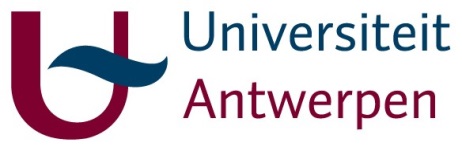 AbstractThroughout history, artificial intelligence has been present in a variety of media. From Homer’s Iliad (8 BC) to Apple’s Siri in the 21st century, there have been artificially intelligent creatures that played a role in different types of narrations. In stories or other audiovisual material, the presence of an AI often represents a state of the times it was crafted in. This thesis will take a closer look at different cases through time from a feminist perspective. In doing so, this dissertation will be (historically) guided by the four different waves of feminism. From each wave a case will be selected and subsequently mirrored to its core believes, the production context and its reception.	This thesis uncovers women’s societal role via the use of artificial intelligence in audiovisual material and literature. The cases selected include Mary Shelley’s Frankenstein, Ira Levin’s The Stepford Wives, Mamoru Oshii’s Ghost in the Shell and Janelle Monáe’s Dirty Computer. At the surface these seem like four different cases constructed in four different periods of time, while in their core these all carry a sense of oppression and silencing which these stories brought to light via the use of artificial intelligence. The analysis will not only deal with the role women played during  the time of production, but more importantly this thesis will zoom in on how the use of artificial intelligence reflects the way society looked at and treated its female members.InleidingHet is geen hyperbool te stellen dat artificiële intelligentie (AI) een vaste waarde in de levens van vele mensen geworden is. Denk zo maar aan de Siri’s, Alexa’s, Google Home’s, enzovoort van deze wereld. Wat op het eerste gezicht lijkt op een trend van de laatste paar jaren, is echter een concept dat een paar duizend jaar geleden al springlevend was. Dit werk focust echter niet op de geschiedenis van AI noch op wat het concept in onze huidige maatschappij van betekenis heeft. De focus zal liggen op de rol en betekenis die het heeft in de audiovisuele media. Nog specifieker zal er een feministische lezing gedaan worden van AI. Daarmee wordt bedoeld op welke manier vrouwelijke AI’s in beeld gebracht worden en hoe deze representatie kan worden gekaderd in het ruimere maatschappelijke kader waarin het audiovisueel werk tot stand kwam. Deze thesis zal de stroom van de vier feministische golven volgen om telkens aan de hand van deze vier tijdsperioden een voorbeeld aan te halen uit dit stuk geschiedenis om dat in de diepte te gaan behandelen.	Voor deze thesis kunnen er bijgevolg twee onderzoeksvragen gesteld worden. Enerzijds kan de vraag gesteld worden hoe gebeurt de representatie van de vrouwelijke AI in de behandelde cases? Anderzijds, op welke manier internaliseren deze casussen en de aanwezigheid van robotica het feministisch gedachtegoed dat leefde in de tijd waarin de (audiovisuele) producten tot stand kwamen? Kortom, de focus zal tweeledig zijn. Met aan de ene kant een focus op het visuele en het representatieve, aan de andere kant op de verscheidene feministische stromingen en hoe ze hun weerklank vonden in het gebruik van AI.Alvorens de verschillende cases in de diepte behandeld worden, zal een theoretisch kader geboden worden. In dit kader wordt een blik geworden op wat AI precies is en hoe het in de geschiedenis geplaatst kan worden. Daarna zal een overzicht geschetst worden van de verscheidene feministische golven en hun betekenis. Deze golven zullen fungeren als tool om de te behandelen cases te analyseren.Afsluitend zal getracht worden een conclusie te vormen. Alsook een antwoord te bieden op de vraag in hoeverre de feministische golven hun weerslag vinden in de audiovisuele producten van die tijd. Daarnaast zullen ook mogelijke vervolgonderzoeken aangehaald worden die verder kunnen bouwen op aspecten waar in dit onderzoek geen tijd of ruimte voor was.Toelichting Deze thesis werd geschreven gedurende een uitdagende periode op mondiaal vlak, wat zijn invloed heeft gehad op het uitgevoerde onderzoek. Al bij al was het nog doenbaar om het onderzoek uit te voeren, alhoewel er toch enkele te overkomen struikelblokken waren. 	Eerst en vooral het feit dat thuisblijven de norm was en dat scholen en bibliotheken gesloten waren, zorgden voor een extra moeilijkheidsgraad. Dankzij de VPN-verbinding voorzien door de Universiteit Antwerpen, was het alsnog mogelijk aan voldoende literatuur te geraken. Andere werken waren dan weer moeilijker op te sporen. 	Vervolgens waren fysieke contactmomenten tussen student en promotor onmogelijk. Dat was uiteindelijk een niet al te groot probleem. De feedbackmomenten werden naar de virtuele ruimte verplaatst, dus dat zorgde voor geen vertraging als het aankwam op opvolging door de promotor.	Een derde aspect dat mogelijks makkelijk over het hoofd gezien kan worden is de ruimte waarin deze thesis tot stand kwam. Eerder werd al vermeld dat thuisblijven de norm was en dat bibliotheken gesloten waren. Hierdoor was het verplicht om het onderzoek uit te voeren in de private sfeer. Dat was niet altijd even bevorderlijk voor de concentratie.	Ondanks voornoemde aspecten die het schrijven van een thesis uitdagender maakte, was het alsnog mogelijk om het onderzoek volledig uit te voeren. Het zijn tijden die vragen voor inventieve manieren van werken, schrijven en onderzoeken. Het resultaat is er bijgevolg een waar ik als onderzoeker volledig achter sta.Theoretisch kaderArtificiële IntelligentieVoor in de geschiedenis van AI gedoken wordt, moet eerst uitgelegd worden wat het precies inhoudt. Er bestaat geen eenduidige betekenis voor het concept. Het behelst een breed veld met telkens een andere betekenis. Voor de computerwetenschappen verstaat men hieronder programma’s die intelligent gedrag vertonen. Voor ingenieurs daarentegen gaat het dan weer over het bouwen machines die handelingen uitvoeren die normaal door mensen worden uitgevoerd. Ten laatste voor de cognitieve wetenschappen ziet men artificiële intelligentie als een geconstrueerde menselijke intelligentie die gebruikt wordt voor een beter begrip van het menselijk gedrag.	Er valt wel een belangrijke kanttekening te worden gemaakt. Telkens moet voorop geplaatst worden dat artificiële intelligentie geen menselijke intelligentie bevat, maar dat het louter intelligent gedrag vertoont. Die grens kan soms vervagen omwille van dat intelligente gedrag (Whitson, 2018).De Oude GriekenZoals in de inleiding werd vermeld, lijkt AI een zeer recentelijk iets. Dat is echter niet waar. In hun tekst “The Automaton Chronicles” geven Stephen Cave en Kanta Dihal, doctors aan de Universiteit van Cambridge, aan dat AI inderdaad een gegeven is dat zelfs teruggaat tot de achtste eeuw voor Christus. In Homer’s Ilias (8 voor Christus) creëert Hephaestus, de god van de smeedkunst, gouden diensters om hem te helpen smeden. Deze werden omschreven als zij met “begrip in hun hart, de mogelijkheid te kunnen praten, kracht en kennis van ambacht” (Homer & Fitzgerald, 1975). Het was ook Hephaestus die volgens de vertelsels de eerste moordrobot Talos maakte. Dat was vijf jaar later terug te vinden in de Argonautica (Apollonius of, 1829). Alhoewel deze voorbeelden uit literatuur voortkwamen, hebben ze wel degelijk hun wortels in de realiteit. De Griekse technologen waren extreem vaardig in de metaalbewerking en mechanica. Zo omschreef Adrienne Mayor in haar boek Gods and Robots de aanwezigheid van bronzen automata op de Olympische Spelen van 5 voor Christus (Mayor, 2018). Ook omschreef Hero van Alexandria in 1 voor Christus de creatie van een volledig functionerend geautomatiseerd poppentheater (Murphy, 1996).Naast de fysieke aanwezigheid van automata, kwam de notie ook voor in het Griekse theater onder de term van “Deus Ex Machina”. Het concept verwijst naar een mechanische oplossing voor een schijnbaar onoplosbaar probleem. Aan de hand van een goddelijke interventie, wordt het gestelde probleem opgelost met als resultaat dat de honger van het publiek naar een resolutie evenwel gestild wordt (Breton, 2005). Deze truc werd veel gebruikt door onder andere Euripides (485 voor Christus – 406 voor Christus) (Brand, 2019). Bij het gebruik van deze techniek, verschijnt een god boven de bühne om voorspellingen over de toekomst te maken. Hiervoor werd gebruik gemaakt van een kraan die de acteur boven het podium liet zweven, als een god zijnde (Johnston, 2019). Het is dus duidelijk dat het gedachtengoed van robots veel verder teruggaat dan dat algemeen gedacht wordt. Het gebruik ervan in werken als Ilias en De Argonautica, draagt een onderliggende boodschap, namelijk een van hoop. De humanoïde machines staan symbool voor een hoop op de ideale dienaar die steeds gehoorzaamt en nooit moe wordt (Cave & Dihal, 2018).Tijd van vervalMet een dalende invloed van de Grieken, verminderde ook sterk de interesse in automata. Er brak een periode aan waarin het Westen de technieken, geïntroduceerd door de Grieken, verwaarloosde. Het is dankzij het Byzantijnse Rijk en de Arabische wereld dat de vaardigheden en kennis omtrent automata van de Grieken bewaard bleef. Zo publiceerden in 850 na Christus de Banu Musa Broers ‘Book of Ingenious Devices’ dat verscheidene voorbeelden bevatte. Het Westen stond wantrouwig ten opzichte van deze machinerie (Armand, 1981). Zij zagen het Oosten als ongelovig en deze technieken werden bijgevolg met deze ongelovigheid in verband gebracht (Cave & Dihal, 2018).HeroplevingIn de dertiende eeuw werd de Westerse interesse opnieuw aangewakkerd. Het prestigieus karakter van dergelijke machinerie werd ingezien en zij sijpelden door tot in verschillende hoven om bezoekers van hun sokken te blazen. Een voorbeeld hiervan valt terug te vinden bij de Graaf van Artois in het kasteel van Hesdin, gelegen in het huidige Noord-Frankrijk. De graaf had een groep van gemechaniseerde dieren en androïden voor ogen die konden interageren met zijn gasten (LaGrandeur, 2013). Ook hier speelt dus duidelijk een aspect van prestige een grote rol.	Samen met de heropleving ontstonden ook meer duistere thema’s. Zo zouden de grote middeleeuwse denkers Roger Bacon en Albertus Magnus een bronzen hoofd hebben gecreëerd dat op elke vraag een antwoord zou hebben. Deze “orakels” deden de mensen een sceptische houding innemen ten opzichte van dergelijke concepten. Deze verhalen werden vooral als zogenaamde “cautionary tales” gezien, waarin een duidelijke waarschuwende ondertoon aanwezig was (Cave & Dihal, 2018). Er kan een link met de mythe van Prometheus gelegd worden waarin de god het vuur aan de mensen, de gewone stervelingen schonk. Dat vuur, net zoals het bronzen hoofd dat op elke vraag het antwoord weet, is een macht te groot voor de mens om te beheersen (Rector, 2020). Desondanks deze twijfelachtige houding bleef het concept van een machinale humanoïde bestaan en floreerde deze zelfs nog sterker in de Renaissance.RenaissanceDe Renaissance was een periode van culturele en technische innovatie. Er heerste een algemeen gevoel van verbazing als het op automata aankwam. Deze machinerie vond zijn weg naar het leven van de gewone mens. Ze verscheen in de vorm van geautomatiseerde engelen in kerken, maar ook bijvoorbeeld Neptunus-automata werden in menig spelonken geplaatst (Cave & Dihal, 2018). Niet enkel vond het zijn weg naar de gewone mens, ook naar de wetenschappelijke ontwerpen. Het gedachtengoed vond ook zijn weerklank in de technische vernuftigheden van onder andere Leonardo Da Vinci. Deze Homo Universalis had bijvoorbeeld plannen klaar voor een geautomatiseerde ridder die bewoog door middel van interne gewichten en hendels (Bedini, 1964). Hoogmis voor automatonsDe zeventiende eeuw en de vroege negentiende eeuw worden gezien als het hoogtepunt voor de automata. Een illustratie van dit hoogtepunt was de “Digesting Duck” van Jacques de Vaucanson uit 1739. Deze eend bestond uit 400 bewegende delen en het leek alsof deze werkelijk leefde. Enkel was dat niet het geval en werden toeschouwers voor de gek gehouden. De uitwerpselen van het “dier” waren voorgemaakt en werden vanuit een verscholen compartiment uit de machine geworpen (Fryer & Marshall, 1979). Zo zijn er nog meerdere voorbeelden waarbij toeschouwers bij de neus genomen worden.	Deze verwondering wordt later overmeesterd door een gevoel van angst voor bedrog. Het is deze angst die ook een vruchtbare bodem vindt in de fictie van die tijd. In 1816 publiceerde Pruisische auteur E.T.A. Hoffman “The Sandman”. Een verhaal over Nathanael die betoverd geraakt door de schoonheid van Olimpia. Wanneer aan het licht komt dat zij een automaton is, besluit de protagonist om zichzelf van zijn leven te ontnemen (E. T. A. Hoffmann, 1991). De dualiteit van de machine komt in dit verhaal sterk aan het licht. Enerzijds is er de betoverende schoonheid en vernuftigheid van Olimpia. Anderzijds schuilt er een duistere kant, namelijk dat Nathaneal die omwille van het nieuws tot zelfdoding overgaat.IndustrialisatieHet is in de 20e eeuw dat de vindingrijkheid met betrekking tot humanoïde machines een hoogtepunt bereikt. Het is een tijd van revoluties. Niet langer zal de natuur het ritme van het menselijke leven bepalen, vanaf nu doen de machines dat (Cave & Dihal, 2018).	De Industrialisatie verwelkomt een nieuwe energiebronnen: stoom en elektriciteit. Deze uitvindingen zorgden voor een meer efficiënte werking van de automata, maar evengoed de ruime wereld van productie in bijvoorbeeld fabrieken. Waar voorheen met tandwielen en dergelijke gewerkt werd, werd de primaire aandrijving vanaf nu elektriciteit, een veel krachtigere bron (Yamakawa, Aida, Hagino, Honda, & Shimizu, 1990). In de jaren ’50 publiceerde computerwetenschapper Alan Turing zijn paper waarin hij een test aanhaalde om de intelligentie van een computer na te gaan, de zogenaamde ‘Turing test’. De test bestaat uit een proefpersoon die communiceert met een mens, alsook met een computer die menselijk gedrag imiteert. Die persoon moet nadien uitmaken wie de mens was en wie de computer. Als het onderscheid niet kan worden gemaakt, slaagt de computer voor de test (Mohn, 2019). Het bestaan van deze test bewijst hoe vergevorderd artificiële intelligentie is, dat het mogelijks de menselijke intelligentie kan nabootsen.Tijdens deze periode wordt eveneens voor de eerste keer het woord “robot” gebruikt. De geboorte van het woord was in 1920 door de Tsjechische schrijver Karel Čapek in zijn stuk Rossum’s Universal Robots (R.U.R.) (Čapek, 2004). In dit stuk keert de robot zich tegen zijn maker, een narratief dat later nog vaker zal opduiken, wat getuigt van een grote angst onder mensen dat robots zich tegen de mensheid zullen keren. Andere verhalen die een gelijkende narratief hebben zijn onder andere 2001: A Space Odyssey (1968) waarin de moordlustige robot HAL een belangrijke rol speelt (Kubrick, 1968). Evenwel in andere blockbusters als de The Terminator-franchise en The Matrix-reeks keren de robots zich tegen hun creatoren. En ook in 2015 stond deze verhaallijn centraal in Alex Garland’s Ex Machina. 	Ondanks de angst voor een opstand van de robots, blijft de mensheid hopen. Niet alle robots zijn kwaadaardig, daar zijn ook voldoende voorbeelden van in de audiovisuele media (Cave & Dihal, 2018). Voorbeelden zijn WALL-E en EVE uit de Pixarfilm WALL-E (2008), C-3PO uit Star Wars of Samantha uit Spike Jonze’s Her (2013). Gender representatie Uit het voorgaande is af te leiden dat automatons al langer een plek in het menselijke leven innemen dan enkel vanaf de industrialisatie. Wat evengoed opvallend is, is de gendertypering die met deze machinerie gepaard gaat doorheen de geschiedenis. Nog opvallender is dat het vaak de vrouwelijke stereotypen zijn die hun weg naar het concept van een robot vinden. Voornamelijk in de Westerse samenleving zullen robots sneller geschapen worden als zijnde een gelijke aan de mens (Adams, 2019). Westerse AI vertoont op vlak van uiterlijk sterker bepaalde gendertyperingen (Bell, 2018; Shanken, 2005, pp. 22-41,  43-55). Zo zal een vrouwelijke robot de “perfecte vrouw” trachten te benaderen, een die mechanisch is en waar bijgevolg de emotionele complicaties achterwege blijven. Ook zijn de makers van deze robots doorgaans mannelijk, waardoor het zogezegde vrouwelijke product inherent ondergeschikt is aan zijn maker (Cross, 2016).	Het belang van correcte representatie is echter niet te onderschatten. Wat getoond wordt in de media, zijnde tv, literatuur of andere vormen van kunst, is voor velen het beeld dat gebruikt wordt om de realiteit mee te vormen. Een vaak gemaakte fout is die van het gebruik van stereotypes. Stereotypes worden doorgaans door de machthebbende partij in een samenleving gevormd (L. Taylor & Willis, 1999). In een patriarchale samenleving is het dus de man die dan vaak de stereotypes dicteert. Het probleem dat hier bijgevolg gevormd is dat de wereld door de ogen van de man gevormd wordt. Het is dus van belang dat de representatie van de vrouw, maar evengoed van andere minderheidsgroepen, wordt bijgesteld om zo een correct beeld van de wereld en de positie van de vrouw te communiceren naar consumenten van dergelijke media.	De idee van een “perfecte vrouw” is er ook een die de mannelijke blik dient, aangezien deze zogenaamde perfectie gedicteerd wordt door de man. Dat is terug te vinden in de gouden diensters die in de Ilias voorkomen, maar ook in het voornoemde The Sandman. In deze laatste is de betoverend mooie Olimpia het object van de blik en lusten van Nathanael (E. T. A. Hoffmann, 1991). Andere voorbeelden uit de geschiedenis zijn L’Eve Future van Auguste Villiers. Het verhaal gaat over Ewald, een man misnoegd door zijn verloofde. In alle wanhoop roept hij de hulp van zijn vriend in die voorstelt een machinale vrouw te maken (L'Isle-Adam, 1993). Ook in The Lady Automaton van E.E. Kellett komen dezelfde stereotyperingen bovendrijven: een man die in zijn ogen de perfecte vrouw maakt, wat opnieuw resulteert in het dienen van het mannelijk verlangen (Kellet, 1901). Er is een duidelijke trend duidelijk van de mannelijke dominantie versus de vrouwelijke bevrediger/ondergeschikte. De vrouw staat in vele verhalen dan wel centraal, maar wat centraal staat is hun aantrekkelijkheid of hun mogelijkheid om seksueel te bevredigen, nooit hun intellect.	In de 20e eeuw vindt er een verandering van plaats op vlak van de representatie van gender. De link tussen de technologie van het huishouden en vrouwelijkheid wordt nog duidelijker (Weinberg, 2019). Machines worden steeds meer in verband gebracht met huishoudelijke taken. Zo werd in 1938 het kortverhaal Helen A’Loy van Lester Del Rey gepubliceerd waarin de ultieme huishoudmachine genaamd Helen gefabriceerd wordt volgens het ideaalbeeld van haar mannelijke creatoren (Del Rey, 1978). Met andere woorden dat de vrouwelijke robot ondergeschikt is aan haar mannelijke overste. 	Niet enkel valt hier een machtsrelatie uit op te maken, maar evenwel komt hier een angst voor de robot aan het licht. Een schoolvoorbeeld voor de opstandige automaton is Metropolis (Lang, 1927). Het verhaal van de vrouwelijke robot Maria die de onderdrukten naar de vrijheid leidt tegen de bourgeoisie. Als echter met een nauwer oog gekeken wordt, wordt duidelijk dat Maria, de vrouwelijke machine, nog steeds een creatie was van een man. De conclusie die hieruit getrokken kan worden, is dat er niet enkel een vrees voor de opstand van AI schuilt in het verhaal, maar evengoed een schrik voor de vrouwelijke seksualiteit (McCauley, 2007, pp. 9-14). Wat hieruit voortvloeit is een drang naar controle van de man over de vrouwelijke automaton.	De vrouwelijke seksualiteit wordt dus, zelfs in de AI-wereld, als een bedreiging gezien (Adams, 2019, p. 5). Er schuilt een angst bij de man. Deze angst kan teruggebracht worden naar de castratieangst beschreven door Freud. Hij heeft het over de incestueuze wensen van het mannelijke kind jegens zijn moeder en de fantasie de vader te doden die als rivaal gezien kan worden in het scenario van incest. Het kind aanschouwt alsook het ontbreken van de fallus bij de moeder. Dat gebrek wekt een angst bij het kind op dat hij hetzelfde lot zal ondergaan, namelijk de castratie ten gevolge van de incestueuze fantasieën (G. Taylor, 2016, pp. 1-2). Vanuit de mannelijke blik is het daarom essentieel om de vrouwelijke machine ondergeschikt te houden. Dat was in het verleden al het geval, kijk naar de voornoemde voorbeelden, maar is evengoed nog springlevend in de huidige samenleving. Een voorbeeld hiervan zijn de virtuele assistentes zoals Siri (Apple) en Alexa (Amazon). Deze twee systemen zijn in het leven geroepen om het leven gemakkelijker te maken (Woods, 2018, pp. 334-349). Belangrijk is op te merken dat beide systemen standaard vrouwelijk zijn, waarmee het de fantasie van de professionele man vervult. Namelijk die van de vrouwelijke assistent, en bijgevolg dus ook ondergeschikt, die steeds paraat staat om haar mannelijke bevelvoerder op de wenken te bedienen (Cross, 2016). Deze man moet zich, omwille van de machinale aard van de assistent, geen zorgen maken over emotionele complicaties. De AI is onaangetast door eender welke externe factoren en is dus ter totale beschikking van de man. Hij heeft de controle (Cross, 2016). Bewijsmateriaal van de seksualisatie van Siri is terug te vinden in de begindagen van de AI. Als haar toen gezegd werd “You’re a bitch.”, luidde haar respons “I’d blush if I could” (Bergen, 2016, pp. 95-113; Loideain & Adams, 2020; UNESCO, 2019)MethodologieFeministische golvenDit is echter geen werk dat de geschiedenis achter artificiële intelligentie gaat uitspitten. De focus ligt op de feministische benadering van AI in de audiovisuele media. Wat hiermee wordt bedoeld is dat de analyse van de verschillende casussen niet rechtlijnig zullen zijn. De bespreking zal zowel op narratief en symbolisch (zie bijvoorbeeld de analyse van Frankenstein) als visueel (zie de analyse van bijvoorbeeld Ghost in the Shell) vlak gebeuren met telkens een grote aandacht voor de productionele en historische context en de receptie van het product. Er zal gekeken worden naar op welke manier de vrouw in het verhaal aanwezig is, op welke manier ze uitgebeeld wordt en welke conclusies er uit deze representatie getrokken kan worden.Deze bespreking zal gevoed worden door de aanwezige literatuur omtrent de verschillende voorbeelden, alsook door algemene teksten geschreven in het verleden over de feministische filmtheorie, zoals de zogenaamde male gaze film theory waar Laura Mulvey en Mary Ann Doane dieper op ingaan. Zij stellen dat de vrouw louter een object is van de mannelijke blik, nooit het subject (Neroni, 2016, pp. 17-35). Een andere belangrijke figuur is Simone de Beauvoir met haar werk The Second Sex. De Beauvoir behandelt de noodzakelijkheid van de vrouw voor man, maar dat de vrouw voor hem enkel een tweeledige rol heeft. Of is zij een moederfiguur of is zij een object van seksuele lusten, nooit beide en nooit iets anders (de Beauvoir, 1972). De objectivering komt hier ook al sterk naar boven. Zoals eerder in de inleiding al werd aangehaald, zal de chronologische volgorde van de vier verschillende feministische golven gebruikt worden als leidraad doorheen de geschiedenis en als analysetool voor de casussen die later in dit schrijven aan bod zullen komen.Eerste feministische golfDe eerste golf vindt zijn oorsprong aan het einde van de 18e eeuw, ten tijde van de Verlichting. In de schrijfsels van verlichte denkers als Jean Jacques Rousseau en John Locke komt de vrouw niet of negatief aan bod. Daar gingen vrouwelijke verlichte filosofen tegenin gaan. Het probleem was echter dat deze vrouwen uitsluitend tot de hogere klasse behoorden. Daardoor bleef een reactie tegen onder andere Rousseau en Locke uit bij de gewone vrouw die tot een lagere klasse behoorde. Pas in de negentiende eeuw vindt een lichte verandering plaats met betrekking tot de rechten van de vrouw. In 1848 wordt onder leiding van Elizabeth Cady Stanton de Declaration of Sentiments opgesteld. De focus ligt nog steeds op educatie en politieke rechten, waardoor de gewone vrouw opnieuw uit te boot valt (Brunell & Burkett, 2020). 	De aandacht tijdens de eerste golf gaat voornamelijk naar het verkrijgen van het recht voor de vrouw om te stemmen. De National Woman Suffrage wordt in 1869 opgericht door Stanton en Susan B. Anthony. In hun strijd gaan ze de focus leggen op de toenemende immigratie. Ze vechten voor stemrecht voor de geletterde, Amerikaanse vrouw. Hierdoor wordt overnieuw met vele vrouwen geen rekening gehouden. Stanton en Anthony worden daarom niet tot het gekleurd feminisme gerekend (Eisenstein, 2004, p. 36). 	Het recht voor de vrouw om te stemmen in Amerika werd uiteindelijk in 1920 aan de constitutie toegevoegd. Deze toevoeging betekende ook meteen het einde van de eerste feministische golf.Tweede feministische golfHet is in de jaren zestig en zeventig van de negentiende eeuw dat een tweede golf ingeluid wordt. Zo ontstond er onder het bewind van J. F. Kennedy de Equal Pay Act in 1963. Een jaar later zou ook de Civil Rights Act in leven geroepen worden. Deze twee zaken zouden moeten zorgen voor een gelijk loon voor hetzelfde werk bij de man en vrouw en dat een werkgever niet mocht discrimineren op basis van gender. Wat op papier stond, was moeilijker te vertalen naar de realiteit. Naast de loonkloof en discriminatie waren en nog meerdere problemen die de gelijkheid tussen man en vrouw in de weg stond. Zo was er voor vele vrouwen een beperkte toegang tot anticonceptie. Eveneens waren verkrachting en huishoudelijk geweld problemen die niet opgelost werden. Deze problematiek leidde tot een groot ongenoegen dat op haar beurt leidde tot de oprichting van de Woman’s Right Movement. De oprichting van deze beweging luidde op zijn beurt ook de start van de tweede feministische golf in.De tweede golf behelst drie onderverdelingen (Eisenstein, 2004, pp. 185-187). De eerste zijnde het liberaal feminisme. Deze zijtak van de tweede golf gaat de oplossing voor de problematiek zoeken op institutioneel vlak. Zij zoeken naar een manier waarop de vrouw beter in een professionele setting zou passen. De tweede zijtak is het radicaal feminisme. Voor zij die zich onderscheidden als radicaal feminist was de oplossing om de gehele maatschappij om te gooien. Deze was namelijk doordrongen van het patriarchaat met patriarchale waarden waar komaf mee moest worden gemaakt. Als laatste was er het culturele of het verschillende feminisme. Zij gaan ervan uit dat waar de vrouwen van elkaar verschillen, dat dat is wat hen onderscheidt van elkaar. Het zijn volgens hen dan ook deze verschillen die moeten worden benadrukt. Deze zijtak gaf ook kritiek op de twee voornoemde afsplitsingen, zij probeerden het probleem het hoofd te bieden door de vrouw in een door masculiniteit doordrongen wereld te laten passen (Brunell & Burkett, 2020). Omdat witte feministen de tweede golf grotendeels bepaalden, werd kritiek geuit door prominente zwarte feministen. Deze kritiek bestond eruit dat de witte feministen de problemen waar andere culturen mee te maken krijgen, niet kunnen begrijpen. Zo zien zij het patriarchaat als het probleem, terwijl andere culturen het Europees imperialisme als de grootste oorzaak zien.Derde feministische golfDe derde golf kent zijn start halverwege de jaren negentig en deze zal voornamelijk voortbouwen op de geboekte successen van de tweede golf. Ook in deze golf zal geprobeerd worden om de patriarchale orde onderuit te halen. Dat zal echter niet langer gebeuren met het gedachtegoed dat er twee genders bestaan, maar eerder dat iedereen recht heeft op zijn eigen identiteit. In deze golf werd gender losgemaakt van zijn binair karakter. Omwille hiervan wordt de derde golf als een zeer diverse gezien. Elke vrouw van elke etniciteit krijgt een stem. Toch kreeg deze golf heel wat kritiek te verduren van zijn voorganger. Feministen uit de tweede golf zagen namelijk het nut niet in van een derde golf (Brunell & Burkett, 2020).Vierde feministische golfWaar vaak aangenomen wordt dat er maar drie golven zijn, heeft zich de laatste jaren een vierde zich ontwikkelt. Deze zag het levenslicht door middel van het internet en vond een vruchtbare voedingsbodem in de sociale media. Via deze weg vond de golf aansluiting bij een groot publiek en was het gedachtengoed ook voor velen zeer toegankelijk. Dat in tegenstelling tot eerdere golven waar de beweging zich beperkte tot de elite van de maatschappij (Munro, 2013, pp. 1-2). Shelby Knox omschreef de virtuele wereld als een plek waar geen opleiding vereist is om toegang te krijgen, wat weer teruggaat op het contrast met eerdere golven. Deze vierde golf verkreeg veel naambekendheid door de #MeToo-beweging. Deze onderneming zet zich voornamelijk in tegen seksueel overschrijdend gedrag op de werkvloer.	Nicola Rivers, auteur van Post Feminisms and the Arrival of the Fourth Wave, omschrijft de vierde golf als “gefragmenteerd en complex”. De focus ligt op de vooruitgang van het individu, dat deze de mogelijkheid heeft eigen keuzes te maken. Dat spreekt op het eerste gezicht de conventionele idee tegen van hoe de vrouw gezien wordt door een patriarchale bril (Rivers, 2017, pp. 7-28). Een belangrijk begrip hierin is intersectionaliteit. In deze stroming wordt een nog grotere afstand genomen dan dat de derde golf deed van het binair denken. Seksualiteit en genderidentiteit bepalen niet langer het individu.	Het is in deze vierde golf celebrities zichzelf ook beginnen te vereenzelvigen met de term ‘feminist’. Grote kleppers als Beyoncé, Taylor Swift en Miley Cyrus noemden zichzelf een feminist. Toch moet hier omzichtig met de term omgesprongen worden. Onder hen zijn ook zij die vanuit hun eigen geprivilegieerde standpunt bepaalde problematieken aanschouwen. Wat dan in de richting gaat van het zogenaamde ‘white feminism’ (Negar & Zohreh Nosrat, 2019, p. 132). 	Zoals aan het begin verteld werd, is het dankzij het internet dat een vierde golf van feminisme op gang gekomen is. De zogeheten ‘call out culture’ hangt hier nauw mee samen. Misogyne gedragen of praktijken kunnen directer en efficiënter op het matje geroepen worden. Door sociale media als Twitter en Instagram, staat de wereld nauwer dan ooit tevoren met elkaar in contact. Er kan gesproken worden van een ‘global community’ van feministen. Zij kunnen via het internet zowel discussiëren als actievoeren (Sutton & Pollock, 2000, pp. 699-706).	Toch rijzen er kritische stemmen op omtrent deze beweging. Met name dan over een exact startpunt. ‘Het internet’ is een te vage term en onvoldoende onderscheid tussen verschillende perioden om een concrete afbakening te maken tussen verschillende golven.CasussenFrankensteinEerste feministische golfFrankenstein is een roman van Mary Wollstonecraft Shelley gepubliceerd in 1818. Het boek vertelt het verhaal van de wetenschapper Victor Frankenstein die een met behulp van losse ledematen een levend monster weet te construeren (Sylvia & Flaig, 2019). Net zoals de moderne artificiële intelligentie, behelst Frankenstein een creatie die enerzijds de menselijke intelligentie benaderd en anderzijds ook door de mens gemaakt is. Ondanks het feit dat dit verhaal gaat over een mannelijk monster, past deze case perfect in het kader van dit onderzoek. Moederfiguur en de maanIn Frankenstein is een belangrijke rol weggelegd voor de moederfiguur. Een opvallende trend in het verhaal is dat net zoals het monster, vele personages moederloos zijn. Dat heeft verschillende gevolgen voor het monster. Allereerst brengt dit fysieke complicaties met zich mee, bijvoorbeeld de afwezigheid van onder andere borstvoeding (Kotze, 2000, p. 56). Maar ook de moeder-kind relatie is er een van groot belang voor het kind, aangezien het kind deze relatie gebruikt voor zelfidentificatie. Omwille van dit gebrek, gaat het monster op zoek naar een vervanging die hij vindt in de maan. De maan wordt in vele mythes gezien als vrouwelijk (Cirlot, 1988, p. 215). In de Griekse mythologie is er bijvoorbeeld Selene, de godin van de maan en Helios de God van de zon. Zij worden respectievelijk al vrouw en man afgebeeld (Caffrey, 2019b; H. Hoffmann, 1963).   Daarbovenop wordt in het boek vaak naar de maan verwezen als een object dat zorgt voor een gevoel van plezier, veiligheid en leiding (M. W. Shelley, 2013). Aan de hand van de maan tracht het monster de moeder-leegte in te vullen. 	Tegenover de maan staat de zon, deze staat symbool voor de vader. In het boek wordt de zon omschreven als zijn stralen die een onderdrukkend effect hebben op het monster. “The light became more and more oppressive to me, and the heat wearying me as I walk, I sought a place where I could receive shade.” (M. W. Shelley, Scherf, & Macdonald, 2012, p. 118)Hierin kunnen Oedipale spanningen gelezen worden, wat verwijst naar het verhaal van Oedipus: de Griekse mythe over een zoon die zijn vader doodt om zijn moeder te kunnen aanbidden (Sophocles & Mulroy, 2014). Eens het monster taal kent en daarmee zijn eigen identiteit vervolledigt, worden de vaderlijke beperkingen nog duidelijker. Het is door taal dat de wereld van het monster evolueert (Lacan, 1976).  Vanaf dat moment leeft hij in een wereld die bepaald wordt door twee geslachten: man en vrouw. Daarmee ontstaat een duale strijd tussen de vaderlijke wet tegenover het verlangen naar een moeder. Een moederfiguur is vanaf nu de primaire focus van het monster. Niet hunkert hij enkel naar een moeder, maar evengoed naar het concept vrouwelijkheid als naar een vrouwelijk monster als compagnon (Wright, 1984, p. 109). Elk vrouwelijk personage in het boek zal zich op een bepaald moment in de begeerde positie begeven (Paul, 1981, pp. 883-903).Het portret van de moederEen belangrijke rol is weggelegd voor de overleden moeder van Frankenstein. Zij komt voor in de vorm van een portret in een ketting. Het feit dat ze vervaardigd is in een portret wijst enerzijds op een geïdealiseerde vrouw en anderzijds op de hunkering naar een moederfiguur die afwezig is (Kotze, 2000, pp. 60-61). 	Samen met het portret van de moeder speelt Elizabeth, eigenares van de ketting met het portret, een essentiële rol in het verhaal. Ook zij neemt een begeerlijke rol in (Kotze, 2000, pp. 60-61). In het verhaal is zij geadopteerd door de ouders van Frankenstein, maar al snel ziet hij haar als meer dan enkel een zus. In deze relatie wordt ook een drang van Frankenstein naar een moederfiguur duidelijk. De leegte die zijn moeder naliet, projecteert de wetenschapper op zijn zus. Hij ziet haar niet enkel als een vervanging van zijn moeder, maar evengoed als zijn bezit of zijn speeltje (M. Shelley & Schuchart, 1982). Frankenstein is dus, net zoals het door hem gecreëerde monster, ook op zoek naar een moederfiguur.Feminisme en FrankensteinIn Mary Shelley’s verhaal valt er wel degelijk een dikke laag aan feministische subtext te bespeuren. Het verhaal verscheen ten tijde van de eerste feministische golf (Neill, 2018b). Dat feministisch gedachtengoed vindt zijn reflectie in de tekst. De tijd waarin Shelley haar boek schreef heeft dus duidelijk zijn stempel achtergelaten op het uiteindelijke werk.	Het feminisme was geen ver-van-mijn-bed show voor Mary Shelley. Haar moeder Mary Wollstonecraft was een voorvechter voor de vrouwenrechten. Haar tekst A Vindication of the Rights of Woman werd gezien als een katalysator voor het Brits debat omtrent de rol van de vrouw in de samenleving. Ook vormde het de basis voor het modern feministisch gedachtengoed (Wollstonecraft, Abbey, & Botting, 2014). In het werk van haar dochter las ze een sociale commentaar. Het verhaal behandelt thema’s als isolatie en exclusie van de maatschappij, wat exact was wat de vrouw in die tijd evengoed meemaakte. Zij werd als het ware uit het publieke leven verwijderd (Neill, 2018b, p. 261). 	Het thema van verwijdering uit het publieke leven wordt duidelijk in Frankenstein door een onevenwicht van de geslachten. Er vindt een duidelijke splitsing op tussen hoe de man en hoe de vrouw aanwezig is in het verhaal (Levine & Knoepflmacher, 1979, pp. 11-16). Het zijn de mannelijke personages die een publieke rol innemen. Zij zijn ontdekkers, reizigers, wetenschappers of studenten. Daartegenover staat de vrouw waarvan de rol in het verhaal beperkt is tot de private ruimte. Zij vertonen geen drang om buiten deze private sfeer te breken.	De aanwezigheid van de vrouw is zeer conventioneel, gepaard met een conventioneel taalgebruik van de auteur om de vrouwen te omschrijven. Een feministische lezing van deze klassieke houding is dat het mogelijks een commentaar is op de traditionele wijze waarop vrouwen in het verleden gedefinieerd werden (M. W. Shelley et al., 2012). De aanwezigheid van de vrouw blijft erg oppervlakkig. Ze fungeren louter als achtergrond terwijl hun mannelijke collega’s de narratief drijven en ook vanuit hun mannelijk standpunt het verhaal vertellen. De vrouw is telkens de dupe en onderdanig opgesteld ten opzichte van de man (Jacobus, 1982, pp. 117-141). Daarbovenop trekken ook vele vrouwelijke personages aan het kortste eind en betalen ze vaak de prijs met hun leven (Kotze, 2000).  Ook behandelt Shelley de ondermaatse educatie van vrouwen in haar boek. Het personage Elizabeth Lavenza geniet een zeer beperkte educatie in de vorm van een mager aantal lessen om te leren lezen. Zij kan gezien worden als de representatie van de vele vrouwen die in de marginale rol verkeerden in die tijd en hoe zij in die tijd het stilzwijgen werden opgelegd. (Wollstonecraft et al., 2014).	De conventionele verschijning van de vrouw in Frankenstein kan echter ook gewijd worden aan de tijd waarin het verhaal geschreven werd. Mary Shelley leefde in een periode waarin de vrouw niets meer voorstelde dan een onopgeleide huisvrouw. Deze situatie van de machteloze vrouw zit duidelijk in het verhaal vervat (Essays, 2018). De vrouw in het boek is onderdanig en passief, waarmee Shelley trachtte de mannelijke dominantie in de samenleving van de negentiende eeuw aan het licht te brengen (Al Ibrahim, 2019). De schrijfster wordt door sommigen gezien als een anti-feminist omwille van de manier waarop de vrouw in haar boek aan bod komt. Toch omschrijft Sandra M. Gilbert het boek als een boek over de vrouw (Gilbert, 1978, pp. 48-73).	De vrouwen in Frankenstein hebben maar één doel: het dienen van de man. Elizabeth dient Victor Frankenstein door het gat op te vullen dat zijn dode moeder achterliet, en het vrouwelijke monster wordt maar met een reden in het leven geroepen; om haar mannelijke soortgenoot gezelschap te houden. De man heeft de touwtjes letterlijk in handen. Hij is diegene die het leven en de dood in handen heeft en kan scheppen naar zijn ideaalbeeld (Neill, 2018b). 	De luidste feministische kritiek komt naar voor in het deel over het vrouwelijke monster. Deze creatie toont duidelijk de obsessie van de man met controle en het willen scheppen naar zijn visie. Het was nooit de bedoeling dat dat monster beeldschoon was, haar enige te vervullen rol was het gezelschap houden van haar mannelijke soortgenoot, met andere woorden: het dienen van de man. Het originele monster eist van Frankenstein dat hij voor hem een soortgenoot maakt met als enige motivatie dat hij dat verdient (Mellor, 2003, pp. 9-25). Ook hier treedt de prominentie van de man in werking. Van zodra de creatie compleet is, vermoordt hij het vrouwelijke wezen uit schrik dat hij vrouwelijke vrije wil had gecreëerd die door geen man gecontroleerd zou kunnen worden (M. W. Shelley et al., 2012). Een andere angst is die voor haar voortplantingsvermogen. De wetenschapper was bang dat haar krachten om voort te planten de zijne zouden overstijgen. 	Wanneer Frankenstein gespiegeld wordt aan de eerste feministische golf die in de tijd van publicatie gaande was, zijn er vele parallellen te trekken tussen de twee. Waar de eerste golf de vrouw uit de schaduw van de maatschappij wilde trekken, gaat Shelley’s werk evenwel over een monster dat leeft in de schaduw en door de maatschappij verstoten wordt. Het personage van Victor Frankenstein vindt evengoed zijn weerklank in de maatschappij van de negentiende eeuw. De man was diegene die krampachtig de touwtjes in handen wilde hebben de controle over de vrouw moest houden. De sociale gebeurtenissen die rondom Mary Shelley plaatsvonden, vonden dus zeker hun resonantie in haar roman Frankenstein.The Stepford WivesTweede feministische golfIra Levin publiceerde in 1972 zijn roman The Stepford Wives, drie jaar later werd het door Bryan Forbes vertaald naar het witte doek. Levin vertelt het verhaal van Joanne Eberhard die samen met haar man en kinderen naar het rustige Stepford verhuist. Eens aangekomen, beginnen haar sinistere zaken op te vallen. De vrouwen zijn er bloedmooi en onderdanig aan hun succesvolle mannen. Joanne vertrouwt het zaakje niet en trekt op onderzoek uit. Ze ontdekt dat er een complot gaande is tegen de vrouwen in het dorp, dat zij door de mannen vermoord worden en worden ingeruild door een exacte, mechanische replica. Ondanks dat de auteur en het verhaal een duidelijk kamp kiezen, dat van de tweede feministische golf, ontstond er kritiek vanuit het kamp van de feministen en critici.“En de man schiep de vrouw”Het verhaal betreft de letterlijke creatie van de vrouw naar de mannelijke wens. Zij weerspiegelen de acceptabele schoonheidsidealen opgelegd door de patriarchale maatschappij (Neill, 2018a). De omschrijving aanwezig in het boek gaat als volgt:“…actresses in commercials, pleased with detergents and floor wax, with cleaners, shampoos, and deodorants. Pretty actresses, big in the bosom but small in the talent, playing suburban housewives unconvincingly, too nicey-nice to be real.” (Levin & Forbes, 2000, p. 94)De robotversies worden volledig ontdaan van hun gedachten, ambities en gevoelens, zodat enkel nog een bloedmooie huls overblijft die vervolgens door de mannelijke fantasie en lust gevuld kan worden (Neill, 2018a, p. 258). De mannen wanen zich God als de maker van hun ideale vrouw. In zijn boek Falling in Love with Statues beschrijft de auteur George L. Hersey de lange geschiedenis van de mensheid die de competitie met God wil aangaan op vlak van de creatie van zijn gelijke. Een menselijke kopie die in vele disciplines een rol toebedeeld krijgt, maar tegelijkertijd dat deze replica vaak ook als enig doel heeft om een seksobject te zijn (Hersey, 2009).De projectie van de mannelijke blik en lusten gaat langer mee dan de jaren ’70 waarin The Stepford Wives geschreven en verfilmd werd. In het theoretisch kader werd reeds de verschijning van de AI bij de Oude Grieken aangehaald. Het concept van de mannelijke maker van vrouwelijke robots passeerde in de Griekse mythologie al de revue. De mythe van Pygmalion vertelt het verhaal van de gelijknamige beeldhouder die een vrouw construeert uit ivoor (Ovidius Naso, 1916; Uvanović, 2016). Ondanks zijn desinteresse in vrouwen, betrapte Pygmalion zichzelf erop het beeld prachtig en perfect te vinden. Hij maakte een offer aan Aphrodite, de godin van liefde en schoonheid, opdat het beeld tot leven zou komen, wat uiteindelijk ook gebeurt. Het gedachtengoed van een mannelijke beeldhouder of maker is er bijgevolg een die al eeuwen meegaat. De losbandige vrouwPygmalion keerde tot de ivoren vrouw omwille van de vele zonden die de vrouwen in zijn omgeving begingen en de teleurstellende ervaringen die hij met hen had. Deze redenering kan worden doorgetrokken naar The Stepford Wives uit 1972 waar mannen proberen hun vrouw terug in het vakje van huisvrouw te steken. Het verhaalt vindt plaats gedurende de tweede feministische golf, een tijd gekenmerkt door de vrijgevochten vrouw die streeft naar gelijkheid (Nicholson, 1997).	Als gekeken wordt naar het vorige voorbeeld dat in deze thesis werd aangehaald, Frankenstein van Mary Shelley, kan de losbandige vrouw en de angst van de man hiervoor ook hierin teruggevonden worden. Het monster eist een vrouwelijke gelijke van de wetenschapper. Victor Frankenstein creëert een vrouwelijk monster, maar vermoordt haar meteen na de creatie. Hij was bang dat zij een vrije wil zou bezitten die door geen man getemd zou kunnen worden. Alsook was er de schrik voor haar voortplantingsvermogen en dat haar vermogen om te creëren dat van Frankenstein zou voorbijstreven (M. W. Shelley et al., 2012). Met andere woorden dat de vrouw de door de man opgestelde grenzen zou voorbijstreven.	In het Levins boek en Forbes’ film wordt getoond hoe de vrouwelijke personages van hun figuurlijke stem ontnomen worden. Zo is er de zogenaamde ‘Men’s Association’ waar uitsluitend de mannen in het dorp aan deel mogen nemen (Levin & Forbes, 2000). De vrouw wordt buitengesloten van elke mannelijke activiteit. Hiervan is niet enkel de vrouwen een publiek leven ontzeggen, het ook hun vrije wil en identiteit binnen de perken te houden (Neill, 2018a, p. 259). Hier komt weer een welbekend thema naar boven, namelijk dat van isolatie en vervreemding. Een thema dat evenzeer in Frankenstein teruggevonden kan worden. 	De auteur schreef het verhaal middenin een periode dat er een publiek debat gaande was omtrent de Equal Rights Amendment waarbij gevochten werd voor de gelijke rechten tussen man en vrouw (Weiss, 2019). Het is dit debat dat Levin als uitgangspunt neemt voor zijn roman waarbij een dorp gerund wordt door moordzuchtige mannen die hun vrouwen vermoorden om hen vervolgens te vervangen door gehoorzame vrouwen (Neill, 2018a, p. 261)The Stepford Wives en de tweede golfLevin was een toegewijde supporter van de feministische beweging die gaande was. Zijn boek was dan ook bedoeld om als een dystopie gelezen te worden waarin mannen de plak zwaaien en vrouwen beperkt worden tot de rol van huisvrouw. Zijn steun maakte de auteur expliciet door citaten uit Simone de Beauvoir haar boek The Second Sex te vermelden in de epiloog alsook door de toevoeging van The Feminine Mystique van Betty Friedan, een tekst die mee aan de grondslag ligt van de tweede feministische golf (Neill, 2018a, p. 263). Het personage Joanna en haar man behoren in het verhaal ook tot de National Organisation for Women, een organisatie die door Friedan werd opgericht (Levin & Forbes, 2000, pp. 19-20).Feministische kritiekThe Stepford Wives kreeg een behoorlijke lading kritiek over zich heen en veel van deze kritiek kwam uit het feministische kamp, waaronder ook van Betty Friedan (Anna Krugovoy, 2014, pp. 109-126). Zij vond de film respectloos ten aanzien van de feministische beweging en van haar werk The Feminine Mystique (Anna Krugovoy, 2014, pp. 109-126). De film was volgens haar een popularisatie van het feministisch gedachtengoed, met als enige doel om financiële winst te boeken. Er moet wel gewezen worden op het controversieel karakter van Friedan. Zo was ze later tegen het radicaal feminisme en kreeg ze de kritiek het stereotype beeld van de vrouw te bekrachtigen. Namelijk dat van het traditionele huishouden en het belang van de goedkeuring van de man (Amico, 2020). Dit kan een verklaring zijn voor haar negatieve reactie op The Stepford Wives, een verhaal dat een hyperbool, en mogelijks een satire, is van het voorbeeldgezin in een pittoresk dorpje, dat het een satire wordt (Neill, 2018a, p. 265).	Deze hyperbool kan volgens sommigen als een steunbetuiging aan de man en het Stepford-leventje gelezen worden. Volgens Lilly Ann Boruskowksi is de boodschap verdoken in het verhaal op het einde onduidelijk (Boruskowski, 1987, pp. 16-19). Kathi Maio volgt haar redenering. Levin werd ervan beschuldigd anti-man te zijn, maar tegelijkertijd ook antifeministisch te zijn. Maio concludeert dat de auteur zeker en vast iets zegt over genderverhoudingen in de samenleving, het is alleen niet volledig duidelijk wat dat is (Maio, 2004, p. 115).	Anderen vonden de feministische boodschap sterk uitgedund, simplistisch of namen er aanstoot aan. Pauline Kael schreef er een stuk over voor The New York Times waarin ze beschreef de film overdreven pro vrouw te vinden en dat er te veel schuld op de man afgeschoven werd (Kael, 2004).“If women turn into replicas of the women in the commercials, they do it to themselves. As a guilt-provoker for men, this picture may be peerless. It says to them, "You're a vacuous, inadequate excuse for a man; you've been demeaning a sensitive, intelligent woman, and now that she's trying to lift her head and get her consciousness raised, you'd rather kill her than let her find herself." (Kael, 2004)Haar kritiek is echter kort door de bocht aangezien ze de heersende gendernormen grotendeels overboord gooit en amper oog heeft voor de geïnternaliseerde genderverwachtingen bij vrouwen (Anna Krugovoy, 2014)	Herbert J. Gans merkt in zijn stuk over de film in Social Policy correct op dat Levin’s verhaal sterk het narratief gebruikt van “man versus vrouw”. Terwijl vele feministen vinden dat gelijkheid nooit kan worden behaald zonder de steun van de man. Dat de bevrijding van de vrouw inherent samenhangt met de bevrijding van de man (Herbert, 1975, pp. 59-60).	De mechanische vrouwen in The Stepford Wives kunnen perfect gespiegeld worden aan de tweede feministische beweging. Het was een tijd waarin vrouwen zich wilde losmaken van de conservatieve rol die hen voorheen toebedeeld werd. Het is net dat stereotype, patriarchale beeld dat Levin in zijn boek onder de loep neemt. De onderdanige robots, de mannen die hun vrouw onder controle willen houden, hun moordlustig gedrag jegens hun partner en het voornoemde stereotype beeld van het gelukkig gezin, worden onder een vergrootglas gelegd met als doel een maatschappelijke trend bloot te leggen aan de kijker. Ghost in the ShellDerde feministische golfGhost in the Shell was oorspronkelijk een cyberpunkmanga uit 1989 en werd in 1995 verfilmd door Mamoru Oshii. Het verhaal speelt zich af in het Japan van 2029 en volgt Major Motoko Kusanagi, kortweg genaamd ‘Major’, en haar mannelijke cyborg collega’s Batou en Togusa die de mysterieuze hacker ‘The Puppet Master’ op de hielen zit. Beknopte geschiedenis van animeLang was anime een genre dat sterk achtergesteld was op vlak van analyses van het materiaal en studies van het genre. Het werd gezien als een kindergenre en werd als minder complex gezien in vergelijking met andere vormen van animatie. Daarbovenop toonde anime meer seks en geweld dan westerse animatie (Bordwell, Smith, & Thompson, 2017). Omwille van deze redenen keek het westen neer op het genre. Sinds de jaren 90 ontstonden verschillende anime blockbusters, zoals de films van Studio Ghibli, die hun weg vonden richting het westen. Hierdoor wist het genre de aandacht van de cultural studies te trekken die interesse toonde in de mens-machine representatie, de commercialisatie van het menselijk lichaam en de gender crisis omtrent de robot in deze verhalen (Lu, 2006, p. 3).Breken met de normHet verhaal draait rond een Aziatische, vrouwelijke AI. Dit alleen breekt met de norm, namelijk omdat de protagonist van anime-verhalen doorgaans wit en mannelijk is. Daarnaast is Motoko ook ouder dan andere vrouwelijke personages in anime. De gewoonlijke leeftijdscategorie ligt tussen de vijftien en de 25 jaar (Balsamo, 1996, pp. 130-131). Daarnaast vertoont ze ook een genegenheid voor filosofische vragen, waaronder de vraag “wat maakt ons een mens”. Is het ons lichaam (de “shell”) of is het onze geest (de “ghost”). Ze vraagt zich of haar geest nog steeds dezelfde is ondanks de vele veranderingen aangebracht aan haar huls, haar lichaam. In haar zoektocht naar antwoorden, daagt ze haar lichaam steeds verder uit, waarmee ze tegen de raad van haar witte, mannelijke collega’s ingaat. Het is een diepgang die vaak mist in dergelijke verhalen (Lu, p. 3; Oshii, 1998).	Doorheen het verhaal mengt Motoko zich meermaals in gevaarlijke situaties. Doorgaans wachten vrouwelijke personages tot een man hen uit dergelijke situaties komt redden. De naam voor dit fenomeen is “Damsel in distress” (Daalmans & van Kessel, 2014). Voorbeelden zijn onder andere terug te vinden in King Kong (Cooper, M. C.; Schoedsack, E. B., 1933) waarin Ann Darrow (gespeeld door Fay Wray) uit de handen van de monsteraap gered moet worden, menig Disneyfilms waarin de prinses wacht op de redding van de prins en zelfs in de meest recente James Bond film Spectre (Mendes, S., 2015) waarin Dr. Madeleine Swann (gespeeld door Lea Seydoux) door 007 uit een gebouw vol met explosieven gered wordt. In Ghost in the Shell is van die manifestatie nooit sprake. Ze houdt controle over haar eigen lichaam, zonder dat een man daar verandering in brengt. Op deze manier kan bijna gesteld worden dat de vrouw haar positie zich boven die van de man bevindt.	Centraal staat Motoko en haar mannelijke collega’s Batou en Togusa, toch is de relatie tussen hen niet van seksuele aard. Het is zelfs zo dat Motoko sterker is dan bijvoorbeeld Togusa. In een achtervolgingsscène is het de vrouw die zichzelf kan aansluiten op het netwerk van het voertuig en zo het stuur kan overnemen. Op een manier geraakt de man ondergeschikt aan de vrouw. Belang van de ogenEen belangrijke, visuele, rol wordt in de film weggelegd voor de ogen. Als naar Major en Batou gekeken wordt, is er een wezenlijk verschil in hoe de personages gevisualiseerd werden. Waar bij het vrouwelijke personage gewone ogen aanwezig zijn, zijn deze bij haar mannelijke tegenhanger vervangen door wat gelijkt op twee kroonkurken (zie bijlage 1) (Oshii, 1998). Volgens de Aziatische traditie zijn de ogen de weg naar onze ziel. Zij zonder ogen, worden bijgevolg gezien als inferieur. Als deze traditie doorgetrokken wordt naar Ghost in the Shell kan besloten worden dat Major’s personage superieur is aan haar mannelijke collega. Batou is omwille van zijn gebrek aan ogen blind voor een deel van de wereld (Lu, 2006). Andrew Ross spreekt van een vervrouwelijking van de mannelijke personages. Ze zijn kwetsbare prooien zonder een gemodificeerd lichaam (Ross & Wilson, 1993, pp. 152-153). Het is een feit dat het lichaam van Major op onnatuurlijke wijze aangepast en versterkt is, toch behoudt ze een natuurlijke vorm en lijkt ze op de eerste plaats nog steeds op een mens en geen robot.Feminisme?Ondanks wat voorheen werd aangehaald, zijn er verschillende kritieken die het feministisch karakter van Ghost in the Shell in twijfel trekken.	Allereerst is er de aseksuele representatie van Motoko die door verschillenden als een gelijke behandeling ten opzichte van haar mannelijke collega’s gezien wordt. Dat het concept gender uit de optelsom genomen wordt en dat enkel capaciteiten achterblijven. Toch heeft het lichaam van Major duidelijke vrouwelijke contouren. (Lu, 2006). De film bevat vele mannelijke cyborgs, maar geen van deze worden naakt in beeld gebracht wat met Major wel gebeurt (zie bijlage 2). Niet enkel wordt ze vaak naakt afgebeeld, ook is ze telkens het bekeken object door de man. Nooit wordt de blik omgedraaid, dat Kusanagi de mannen bekijkt. Dit doet terugdenken aan de feministische filmtheorie van Laura Mulvey. De man is het subject, de vrouw het bekeken en begeerde object. Er wordt verwacht dat de kijker zich met de mannelijke protagonisten identificeert en dat het vrouwelijke lichaam wordt geapprecieerd (Mulvey, 1975; Newitz, 1995).	Vervolgens is er het aspect van de vrouw als een reproductiemachine die ten dienste staat van de heteroseksuele man. De antagonist van het verhaal, The Puppet Master, heeft als wens samen één te worden met Major om zo een digitaal nageslacht te creëren. Cyberspace kan in deze context als een virtuele baarmoeder gezien worden waarbij Major nodig is al passieve paringspartner, onderdanig aan de antagonist (Sophia, 1992). Kusanagi is uiteindelijk te zwak en kan geen weerstand bieden tegen The Puppet Master’s krachten (Oshii, 1998). Na de creatie van de nieuwe levensvorm blijft van Major’s huls, de shell, niets meer over en van The Pupper Master’s originele huls evenmin. Dit weerspiegelt de gehavende staat van het vrouwelijk lichaam na een geboorte (Lu, 2006).	Deze aspecten tonen schijnbaar aan dat de vrouw in Ghost in the Shell een ondergeschikte rol vervult en dat zij gereduceerd wordt tot louter een ding dat voor reproductionele doeleinden gebruikt kan worden (Grosz, 1994, p. 14). Dit bewijst volgens critici dat de patriarchale oppressie de norm is en dat een misogyn gedachtegoed springlevend is in de film.Feminisme!Ghost in the Shell heeft een opmerkelijke maatschappelijke betekenis omwille van Japan zijn duistere geschiedenis met betrekking tot vrouwen. Daarom dat Motoko Kusanagi in Japan als een feministisch icoon gezien wordt (Chute, 2012). Er moet daarom een duidelijke kanttekening gemaakt worden. Namelijk dat het westers feminisme compleet verschillend is van het Japans feminisme. Kusanagi slaagt erin te doen wat voor veel Japanse vrouwen lange tijd heel moeilijk of zelfs onmogelijk was, namelijk een hooggeplaatste functie bekleden en omdat ze de juiste kwaliteiten beschikt voor de job, wordt haar autoriteit niet in twijfel getrokken (Chute, 2012, p. 1).	Major ontkoppelt zich van haar vrouwelijkheid. Doorheen de film is ze zoekende naar haar eigen identiteit in een wereld waar breinen met voorgeprogrammeerde herinneringen kunnen geïmplementeerd worden in eender welke huls. Een staat die enkel bekomen kan worden door een frontale confrontatie tussen haar identiteit en het leven dat ze leidt. Er is een metamorfose nodig opdat ze de zelfzekere individu wordt die ze wil zijn, en gender is in deze zoektocht irrelevant (Okano, 1995). Gedurende een monoloog (zie bijlage 3) vertelt Major over wat van haar de “persoon” maakt die ze is. Dat het niet haar uiterlijk of haar stem is, maar dat haar herinneringen en het doel in haar leven van haar een uniek individu maken. Bijgevolg heeft haar gender niets te maken met wie zij is. Correct dat haar gender duidelijk af te leiden is van de huls waarin haar ghost schuilgaat. Maar het is deze ghost die van haar maakt wie ze is (Chute, 2012, pp. 3-4; Oshii, 1998). 	Aan het einde van de film geraakt Major gewond. Het is duidelijk dat haar “huid” enkel een huls is en wat eronder schuilgaat niets biologisch is en dus ook niets gender-gerelateerd is. Haar shell heeft zeer duidelijk de vormen van een vrouw. Als echter naar haar monoloog gekeken wordt, is dat niet wat haar definieert. Daarmee wordt de kritiek geuit door de westerse feministen grotendeels weerlegd. Het is een feit dat haar vrouwelijke vormen expliciet in beeld komen, maar dat is niet de kern van de zaak.	Net zoals Sofia Zoë, zag Darcy de Oliveira de samensmelting van Major met The Puppet Master als de macht van de man over de vrouw, dat de vrouw ten prooi valt (De Oliveira & Sharpe-Valadares, 1998; Sofia, 2000). Dat is echter niet het geval. Geplaatst in de context van het Japans feminisme, kan in deze situatie een vrouwelijke robot gezien worden die voor zichzelf een beslissing maakt. Het is nogmaals nodig om hier duidelijk te maken dat het westers feminisme niet gelijkstaat aan het Japans feminisme (Chute, 2012, p. 1).	Major wordt in Japan als een feministisch icoon gezien omdat ze individualiteit eerst zet. Het is prioritair ten opzichte van de rol die haar gender haar zou dicteren te vervullen. Eerder werd het belang van correcte representatie al aangehaald, dat is ook hier van belang. Dit beeld van de vrouw bereikte vele huishoudens via de televisie, zo ook vele jonge meisjes die een sterke, zelfstandige vrouw zagen (Kameda, 1995, p. 52). Een beeld dat sterk tegenstrijdig was met de rol waarvan voorheen werd verwacht die de vrouw zou vervullen.De derde golfDe derde feministische golf steunde sterk op het geloof dat de genders zich niet beperkten tot het binair gegeven van man en vrouw. Dat aspect internaliseert Ghost in the Shell door middel van het gebruik van robots. Major wordt, ondanks haar vrouwelijke vormgeving, als genderneutraal omschreven. Hetzelfde geldt voor The Puppet Master. Naar hem wordt verwezen door middel van mannelijke voornaamwoorden, toch wordt ook hij vrouwelijk gevisualiseerd. Deze stroming was een grote voorvechter voor de vrouw met haar eigen identiteit, ongeacht haar etniciteit. Major Motoko Kusanagi representeert een sterke vrouw die de hulp, noch de redding van een man nodig heeft. Dat sluit naadloos aan bij het doel van de derde golf, namelijk de patriarchale orde onderuit te halen. 	De vorige casussen waren telkens zeer westersgezind. Het betreft hier een Japans verhaal en animatiefilm. De eerste twee feministische golven waren ook erg gefocust op het westen en grotendeels op de witte vrouw. Daar komt in de derde golf verandering in, er wordt geluisterd naar elke vrouw ongeacht haar herkomst. Zo ook de Japanse vrouw, wiens problematiek sterkt afwijkt van de zaken waar de witte, westerse vrouw mee te maken krijgt.Dirty ComputerVierde feministische golfIn 2018 bracht zangeres Janelle Monáe haar derde studioalbum genaamd Dirty Computer uit. Een album dat op handen gedragen werd door de critici en waarmee Monáe mee als panseksueel uit de kast kwam. Gepaard met het album kwam een zogenaamde ‘Emotion Picture’ met dezelfde naam. Deze vertelt het verhaal van Jane, een zogenaamde ‘Dirty Computer’ omdat ze niet conformeert volgens de (heteroseksuele) normen opgelegd door de maatschappij. Gevangengehouden door een autoriteitsorgaan (gespeeld door witte acteurs), ziet de kijker hoe Jane door een systeem genaamd de ’Nevermind’ ontdaan wordt van al haar onkuise herinneringen om zo opnieuw te worden geprogrammeerd. Tijdens het proces kijkt de kijker mee naar de verschillende herinneringen die stuk voor stuk gewist worden.Dubbele minderheidJanelle Monáe valt onder de categorie genaamd een ‘dubbele minderheid’. Met deze term wordt verwezen naar personen die behoren tot meerdere categorieën die van de norm afwijken. Zo is zij zwart (afwijkend van de witte norm) en queer (afwijkend van de heteroseksuele norm). Deze minderheid is steeds een cruciaal aspect geweest in haar muziek. In haar eerste twee albums, The ArchAndroid (2010) en The Electric Lady (2013), ging het voornamelijk over de stand van zaken rond de Afro-Amerikaanse burger. De luisteraar volgt gedurende twee albums Monáe’s alter-ego Jane 57821, een androïde in de stad Metropolis. Ze wordt verliefd op een mens, maar robots en mensen mogen geen koppel vormen. Premiejagers worden uitgezonden om Jane te vinden zodat ze gedemonteerd kan worden. Het gegeven van een AI is hier dus ook al aanwezig ter illustratie van een ondergeschikte groep in de maatschappij. De androïden, zoals Jane 57821, zijn enkel bedoeld ter assistentie van de machthebbende groep.	Dat narratief wordt verder doorgetrokken op Dirty Computer dat zich afspeelt in een totalitaire samenleving waar naar mensen als computers verwezen. Alleen speelt hier het concept van gender en seksualiteit een zeer expliciete en significante rol. Niet enkel is Jane zwart, ook heeft ze gevoelens voor zowel de mannelijke Che alsook de vrouwelijke Zen. In een interview met Rolling Stone onthulde Monáe dat ze schrik had om beoordeeld te worden omwille van haar zogezegde afwijking van de norm die gesteld was voor zwarte artiesten (Spanos, 2018). Door uit de kast te komen wilde ze zichzelf profileren als rolmodel naar jongeren die worstelen met hun eigen seksualiteit.Het internet als belangrijke schakelHet is dankzij het internet dat de Amerikaanse zangeres haar boodschap kon verspreiden. Het internet heeft een democratiserende werking die in het voordeel van Monáe werkte. Dirty Computer was op elk streamingplatform verkrijgbaar, maar nog belangrijker was de beschikbaarheid van haar emotional picture op YouTube, waarop iedereen met een internetverbinding de film kon bekijken. Daarmee verruimde ze haar boodschap tot ook het witte publiek (David, 2020, p. 545). Pynk en de feministische boodschapCentraal in de setlist van Dirty Computer staat het nummer Pynk waarin Monáe verschillende thema’s met betrekking tot de vrouw aankaart. In de videoclip, die baadt in een roze waas, ziet de kijker een groep zwarte vrouwen die een soort van slaapfeestje houden in een motel. De videoclip bevat vele verwijzingen naar de maatschappelijke standaard die de vrouw hoort te volgen, seksueel overschrijdend gedrag, seksuele geaardheid en meer.	Allereerst is er de verwijzing naar de kleur roze in zowel de titel alsook de kleurenpallet van de clip. Roze wordt doorgaans als een vrouwelijke kleur gezien en op het eerste gezicht is dit ook een verwijzing naar de kracht van de vrouw (Picariello, Greenberg, & Pillemer, 1990). De video toont vrouwen die fysieke workouts aan het doen zijn alsook neon borden die pussy power lezen. Daarnaast zingt de zangeres ook:“Pink like the inside of your, baby (we're all just pink)
Pink like the walls and the doors, maybe (deep inside, we're all just pink)”Dit gedeelte geeft een extra laag van betekenis aan de kleur roze. Monáe verwijst naar hoe onze fysieke opbouw roosgekleurd is, en dat dat bij iedereen hetzelfde is. Een boodschap van gelijkheid, ongeacht de genderidentiteit of etniciteit waartoe een individu behoort.	Vervolgens zijn er de toespelingen op het seksueel overschrijdend gedrag jegens de vrouw. Zo is er een close-up van het slipje waarop de tekst “I grab back” geborduurd staat. Dit is een verwijzing naar de befaamde uitspraak van huidig Amerikaans president Donald Trump die claimde een vrouw bij haar intieme delen te mogen grijpen omwille van zijn bekendheid. Daarnaast is Monáe een uitgesproken vertegenwoordiger van de #MeToo-beweging. Gedurende de Grammy’s ceremonie van 2018 kaartte ze de ongelijkheid tussen man en vrouw in de muziekindustrie aan, maar ook seksuele intimidatie (Victor, 2018).	In de videoclip is er ook een sequentie waarin gebruikt wordt gemaakt van broeken die “vaginabroeken” gedoopt werden. Op het eerste gezicht kan dit als een grappige verwijzing naar de vagina gelezen worden, maar er schuilt meer achter. Zo is te zien dat niet elke broek dezelfde is, betekenende dat niet alle vagina’s gelijk gevormd zijn. Maar wat mogelijks nog belangrijker is, is dat niet elke danseres een broek draagt. De intrinsieke boodschap hierin is dat niet elk individu die zichzelf als vrouw identificeert, een vagina heeft. Bijvoorbeeld een transgender vrouw die nog geen vaginaplastiek heeft laten uitvoeren. Hiermee ontkoppelt de zangeres zichzelf van het binair en stereotype gedachtegoed dat er slechts twee genders bestaan. Een gedachtegoed dat in de derde feministische golf al sterk leefde en verder werd uitgewerkt doorheen de vierde golf.	Als laatste wordt de schoonheidsnorm voor de vrouw onder handen genomen. Het beeld van de lange, slanke, liefst witte vrouw (hoe de robotversies er in The Stepford Wives eruitzagen) verdwijnt in Pynk. Uitsluitend zwarte vrouwen komen voor en dat in alle vormen en maten. Het gedachtegoed dat de vrouw haar intieme delen geschoren moet houden, wordt met een close-up van een onderbroek waar schaamhaar langs de zijkanten uitpuilt de wind ingeslagen.De menselijke robotDe aanwezigheid van robots zou bijna vergeten geraken, aangezien ze identiek zijn aan hoe de mens eruitziet. Toch is het gegeven ervan cruciaal voor de tekst van de film. Doorheen haar vorige albums werd het afrofuturistisch karakter ervan meer expliciet uitgespeeld door de duidelijke toevoeging van mechanische elementen aan de visualisatie van de androïden. Zo vertoont de cover van The ArchAndroid sterke gelijkenissen met de poster van Fritz Lang’s Metropolis (1927) waarop de robot Maria op afgebeeld staat (zie bijlage 4). Er kan een narratieve brug geslagen worden tussen Lang’s werk en dat van Monáe, namelijk de gelijkaardige aard van het verhaal. Maria leidt in Metropolis de onderdrukte klasse naar de vrijheid, Cindi Mayweather (Monáe’s alter ego) doet hetzelfde voor de ondergeschikte androïden in haar stad ook Metropolis genaamd (Laura, 2013). 	Waar in The ArchAndroid (2010) en The Electric Lady (2013) duidelijke verwijzingen zijn naar de mechanische aard van Cindi Mayweather, verdwijnen deze volledig in Dirty Computer (2018). Er kan verondersteld worden dat het gedachtegoed van androïden achterwege gelaten werd, toch wordt nog expliciet naar mensen als “computers” verwezen, en naar zij die van de norm afwijken als “dirty computers”. De notie van artificiële intelligentie is er dus nog wel. Een lezing hiervan kan zijn dat ook op dit vlak Monáe voor gelijkheid wil gaan: wie afwijkt van de norm is nog steeds gelijk aan zijn onderdrukker, en dat iedereen gelijk is. De vierde golfDe vierde feministische golf is er een met zijn wortels diep in het internettijdperk. Het creëert de mogelijkheid dat feminisme overal ter wereld in verbinding met elkaar kan staan. Dat is al terug te vinden in Janelle Monáe’s eerste twee albums, maar wordt glashelder in haar derde werk. De zangeres behandelt thema’s als seksuele intimidatie (Pynk), black queerness (I Got the Juice, Make Me Feel) en zelfzekerheid (I Like That). Onderwerpen die lang in de schaduw leefden en die zij nu openlijk maakt. Dankzij het internet verruimt haar bereik zich tot niet enkel haar persoonlijke cirkel, maar wordt het wereldwijd. 	Monáe’s werk reflecteert de tijd waarin het gemaakt werd alsook de vierde feministische golf. De fluïditeit van gender en de positie van niet enkel de vrouw, ook de zwarte gemeenschap in zijn geheel in de 21e eeuw worden in een afrofuturistische vorm gegoten door middel van het gebruik van computers en androïden om de ervaren onderdrukking naar de buitenwereld toe te communiceren. 	Een belangrijke evolutie die moet worden aangekaart is dat het feministisch activisme uit zijn schaduw getreden is. Het betreft niet langer een reactie tegen de populaire cultuur, feminisme is deel gaan uitmaken van de mainstream. Commercialiteit en feminisme gaan hand in hand. Bewijs hiervan zijn niet alleen de verschillende popsterren (Beyoncé, Taylor Swift, Miley Cyrus) die zichzelf als feminist bestempelen. Ook onder andere fast fashion ketens als H&M scharen zich achter de beweging door T-shirt te verkopen waarop de leuze “The Future is Female” geprint staat. In het geval van deze ketens, hangt er echter wel een problematische kant aan vast. Namelijk dat vele van deze bedrijven in handen zijn van mannen en zichzelf als feministisch profileren, louter om winst te boeken (Bond, 2019). In deze thesis ligt de focus niet op deze praktijken. Wat er echter wel mee aangetoond kan worden is dat het feminisme haar plek heeft weten te verzekeren in de mainstream en dat deze mainstream gebruikt wordt om het feministisch gedachtegoed wereldwijd te verspreiden via het internet.	Dat het internet ingeschakeld wordt voor de verspreiding van de boodschap is sterk tijdsgebonden. In de negentiende eeuw was er nog geen sprake van het wereldwijde web, maar wel van romans. Dat medium werd dan onder andere door Mary Shelley gebruikt om de positie van de vrouw in de kijker te zetten door middel van Frankenstein. Gedurende de tweede golf gebeurde dat door middel van de filmindustrie met onder andere The Stepford Wives en in de derde stroming geraakte de wereld geglobaliseerd waardoor het mogelijk was inzicht te krijgen in de positie van de vrouw in Japan dankzij Ghost in the Shell. Het is een opmerkelijke trend dat telkens gebruik wordt gemaakt van de middelen beschikbaar.	Waar de eerste twee golven bekritiseerd werden omwille van hun sterke focus op de witte gemeenschap, is met deze kritiek resoluut komaf gemaakt. Dirty Computer behelst iedereen, ongeacht de huidskleur of etniciteit. Een witte persoon, alsook een individu met bijvoorbeeld Aziatische roots kan zichzelf identificeren met elementen uit het werk. Het behelst niet langer enkel de hogere, witte lagen van de maatschappij. Een belangrijk begrip dat hier bijgevolg naar voor komt is “intersectionaliteit”. Seksualiteit en genderidentiteit zijn zaken die geen rol meer spelen. In vergelijking met de andere stromingen, vertoont de vierde het meest een divers en wijdverspreid karakter.ConclusieIn de inleiding van dit onderzoek werden twee onderzoeksvragen gesteld. Enerzijds hoe de representatie van de vrouwelijke AI in de behandelde cases precies gebeurde. Anderzijds op welke manier deze casussen en de aanwezigheid van robotica het feministisch gedachtegoed internaliseren dat leefde in de tijd waarin de (audiovisuele) producten tot stand kwamen. 	Eerst en vooral met betrekking tot de representatie van de vrouw. Deze representatie was accuraat voor de leefwereld waarin de verschillende casussen tot stand kwamen. De leefwereld van Mary Shelly was bijlange niet zo divers als die van Janelle Monáe. Daarom ook dat zwarte personages niet voorkomen in Frankenstein. Dat gebrek aan diversiteit was een kritiek die weerklonk tegen de eerste golf. Deze golf focuste louter op de welgestelde, witte vrouw. Ook Shelley was een welgestelde, opgeleide vrouw die onder eigen naam publiceerde. Ondanks die bevoordeelde positie wist ze een accuraat beeld van de vrouw in haar boek te schetsen: een individu verstoten uit de samenleving die zelfstandigheid ontnomen wordt. In The Stepford Wives wordt voornamelijk een beeld geschetst van hoe de samenleving de vrouw graag zou zien, als een fysiek perfect wezen dat gehoorzaamt aan haar man. Ira Levin’s verhaal was een hyperbool van de situatie dat zich aan de andere kant van het feministisch spectrum bevond. Op deze manier trachtte hij een trend in de maatschappij bloot te leggen. 20 jaar later wordt in Ghost in the Shell een vrouwelijke AI getoond die op hetzelfde machtsniveau staat als haar mannelijke collega’s. Ook zag het feminisme met het Japanse Ghost in the Shell een verruiming van zijn diversiteit. Die diversiteit werd tot nog een hoger niveau getild in de vierde golf met Dirty Computer als voorbeeld. Intersectionaliteit is het begrip dat deze golf perfect omschrijft. De grenzen van gender en seksualiteit vervagen en elk individu leeft een eigen leven, los van vooropgestelde regels door de samenleving.	Vervolgens moet ook gekeken worden naar de reden dat artificiële intelligentie een vaak gebruikt concept is ter reflectie van het feministisch gedachtegoed. In Frankenstein is er het monster, maar evenwel het vrouwelijke monster door Frankenstein gecreëerd als gezelschap voor het monster. In de creatie van deze laatste ligt de verklaring voor het gebruik van artificiële intelligentie. Het leven van het vrouwelijke monster ligt in de handen van haar mannelijke schepper, die haar uiteindelijk doodt uit schrik dat ze te machtig zou worden. In The Stepford Wives gaat het vooral over de seksualiteit van de vrouwelijke robots. Zij worden, volgens de lusten van de mannen, geschapen als bloedmooie, welgevormde producten, zonder enige intellectuele inhoud en volledig ten dienste van hun man. Gedurende de derde golf wordt afstand genomen van het binaire denken dat in de eerste twee golven nog sterk leefde. Zoals het hoofdpersonage in Ghost in the Shell zelf zegt, wordt ze niet bepaald door haar gezicht, stem of gender die haar natuurlijk onderscheiden van anderen. Het zijn haar levensdoelen, gedachten en herinneringen die haar als persoon bepalen. Het gegeven van een robot sluit bij deze manier van denken feilloos aan.	Angst speelt ook een belangrijke rol in de keuze te grijpen naar AI om de rol van de vrouw in de samenleving te representeren. De rol van schrik wordt in het gedeelte over Gender Representatie uitgebreider aangehaald. Er schuilt een wezenlijke angst bij de man, in de samenleving ten aanzien van de vrouw. Deze angst is voornamelijk in Frankenstein en The Stepford Wives voelbaar. In de eerste is Victor Frankenstein bang dat het vrouwelijke monster machtiger zou worden dan hijzelf en vreest hij haar mogelijkheid tot voortplanting. In The Stepford Wives is er de vrees voor de intellectuele vrouw en de grip van de man hierop te verliezen. Dit vrezen wordt samengebald en op een AI geprojecteerd. Robots kunnen als lege hulzen gezien worden die klaar zijn om eender welke vorm aan te nemen. Daarbovenop is een AI telkens een creatie van de mens, waardoor een machtsverhouding ontstaat. Dezelfde machtsverhouding zit in de alle vier de casussen vervat, maar wordt op verschillende manieren uitgespeeld. Victor Frankenstein is superieur ten opzichte van zowel het mannelijke als het vrouwelijke monster en de mannen in Stepford zijn dat over hun vrouwen. In beide gevallen is er een duidelijke oppressie van de man en een onderdanigheid van de vrouw. Dat verandert in de derde en vierde golf. Nog steeds is er een machtsdiscrepantie, toch wordt er anders mee omgegaan. Major uit Ghost in the Shell kiest er actief voor om niet onder te doen voor haar mannelijke collega’s. Ondanks haar mechanische, vrouwelijke lichaam, kiest ze er actief voor dat deze elementen haar niet bepalen. Hetzelfde geldt in Dirty Computer. Jane 57821 is zich bewust van de onderdrukking door de witte autoriteiten, maar kiest resoluut voor vrijheid. Er valt een evolutie te bespeuren van autonomie. Gaande van volledig ondergeschikt naar vrijgevochten individu.	Als laatste is er het gegeven van “empathie”. In zowel het geval van Frankenstein, Ghost in the Shell en Dirty Computer wordt er verwacht van de kijker dat deze empathiseert met de AI en in het geval van Frankenstein en Dirty Computer een gevoel van afgunst heeft ten aanzien van zijn maker. Voorheen werd al duidelijk gemaakt dat AI onderdrukten in de maatschappij representeerden. Niet enkel staan zij symbool voor deze bevolkingsgroep, daarbovenop wordt ook verwacht dat de kijker meeleeft met deze personages. Bijgevolg kan gesteld worden dat de kijker verwacht wordt medeleven te tonen met de onderdrukte groep in de samenleving aan de hand van het gebruik van robotica. Opmerkelijk is dat dit narratief doorheen de eeuwen, van Frankenstein in de negentiende eeuw, tot Dirty Computer in de eenentwintigste eeuw, praktisch ongewijzigd is gebleven. 	Concluderend kan uit dit onderzoek gesteld worden dat artificiële intelligentie veelvuldig gebruikt wordt ter illustratie van een onderdrukte groep in de samenleving, in het geval van deze thesis namelijk de vrouw. Doorheen de geschiedenis valt een evolutie van de bevrijding van dit mechanisch wezen op te merken. Elke casus vertoonde een tikkeltje meer vrijheid. Van volledige verwijdering uit de samenleving naar proberen de vrouw in haar stereotype rol te forceren om in de jaren 90 het gendergericht denken achterwege te laten en een AI te zien die haar eigen identiteit beleeft. Dat wordt nog verder uitgewerkt in de vierde golf waarin intersectionaliteit de norm is. Er kan als het ware een omgekeerde trechterbeweging vastgesteld worden die gaat van de minimale vrijheid weggelegd voor de vrouw, naar de mogelijkheid dat zij mag zijn wie ze wil aan de hand van artificiële intelligentie.DankwoordDit onderzoek had niet kunnen plaatsvinden zonder bepaalde mensen die ervoor zorgden dat ik bleef doorzetten gedurende ongeziene en vooral onzekere tijden. Eerst en vooral dankjewel aan mijn promotor Prof. Dr. Steven Malliet die telkens klaarstond voor feedback, mijn werk na te lezen en zijn bedenkingen over Skype te delen. Het onderzoek had zijn scherpe en enorm interessante focus niet gehand zonder die eerste brainstormsessies.Vervolgens dankjewel aan mijn ouders, Martijn, Leen en Lambik, Gretl en Jasper en Ties en Jeff om me te motiveren toen ik mijn drijfveer zelf even kwijt was. Merci voor de telefoontjes en de wekelijkse FaceTime-momenten die me verplichtte om even het schoolwerk opzij te leggen.Dankjewel Annabelle voor de steun, memes, TikToks, berichten en vele anekdotes die me dagelijks deden lachen. En ook een gigantische danku aan Lunia die me tolereerde, voor me kookte, naar me luisterde, over mijn rug wreef als stress de bovenhand nam.Als laatste dankjewel Niels om elke versie na te lezen en dat met veel plezier te doen. Om mij moed in te spreken wanneer ik vond dat wat ik geschreven op niets trok. Voor de waardevolle feedback. Jouw pen zit ook deels doorheen deze thesis gewoven.BibliografieAdams, R. (2019). Helen A’Loy and other tales of female automata: a gendered reading of the narratives of hopes and fears of intelligent machines and artificial intelligence. AI & SOCIETY: Journal of Knowledge, Culture and Communication, 1. doi:10.1007/s00146-019-00918-7Al Ibrahim, H. (2019). Feminism and the Elimination of Female Characters in Mary Shelley's Frankenstein. 21, 302. Amico, E. B. (2020). Betty Friedan. In: Salem Press.Anna Krugovoy, S. (2014). The Cyborg Mystique: The Stepford Wives and Second Wave Feminism. 58(1), 109-126. doi:10.1353/arq.2002.0007Apollonius of, R. (1829). Argonautica: Tauchnitz.Armand, C. (1981). Banû Mûsa [=les fils de Moûsa], Kitâb al-hiyal, The Book of ingenious devices [le livre des dispositifs ingénieux], transl. and annotated by Donald R. Hill. Revue d'histoire des sciences, 34(1), 81-81. Retrieved from https://vpn.uantwerpen.be?url=https%3a%2f%2fsearch.ebscohost.com%2flogin.aspx%3fdirect%3dtrue%26AuthType%3dip%2curl%2cuid%26db%3dedsper%26AN%3dedsper.rhs.0151.4105.1981.num.34.1.1751%26lang%3dnl%26site%3deds-liveBalsamo, A. M. (1996). Technologies of the gendered body : reading cyborg women.Bedini, S. A. (1964). The Role of Automata in the History of Technology. Technology and Culture, 5(1), 24-42. doi:10.2307/3101120Bell, G. (2018). Making life: a brief history of human-robot interaction. In (Vol. 21, pp. 22-41).Bergen, H. (2016). ‘I’d blush if i could’: Digital assistants, disembodied cyborgs and the problem of gender. Word and Text, 6, 95-113. Bond, C. (2019). Is the feminist t-shirt you bought doing more harm than good for women? HuffPost. Retrieved from https://www.huffpost.com/entry/feminist-clothing-harm-women_l_5db9debde4b0bb1ea373e237Bordwell, D., Smith, J., & Thompson, K. (2017). Film art. an introduction (11 ed. ed.): McGraw-Hill.Boruskowski, L. (1987). “The Stepford Wives” The Re-Created Woman. Jump Cut(32), 3. Retrieved from https://www.ejumpcut.org/archive/onlinessays/JC32folder/stepfordWives.htmlBrand, G. (2019). Euripides. In: Salem Press.Breton, R. (2005). Ghosts in the Machina: Plotting in Chartist and Working-Class Fiction. Victorian Studies, 47(4), 557-575. Retrieved from www.jstor.org/stable/3829646Brown, A. (2018). New formation: janelle monáe’s radical emotion pictures. Los Angeles Review of Books. Retrieved from https://lareviewofbooks.org/article/new-formation-janelle-monaes-radical-emotion-pictures/Brunell, L., & Burkett, E. (2020, March 05, 2020). Feminism. Retrieved from https://www.britannica.com/topic/feminismCaffrey, C. (2019a). Afrofuturism. In: Salem Press.Caffrey, C. (2019b). Selene (goddess). In: Salem Press.Čapek, K. (2004). R.U.R. (Rossum&#39;s universal robots): London ; New York : Penguin Books, 2004.Cave, S., & Dihal, K. (2018). Ancient dreams of intelligent machines: 3,000 years of robots. Nature, 559, 473-475. doi:10.1038/d41586-018-05773-yChute, H. (2012). Archetype Reloaded: The Feminist Icon of Ghost in the Shell. Fitchburg State University, Cirlot, J. E. (1988). A dictionary of symbols: Routledge.Cross, K. (2016). When robots are an instrument of male desire. The Establishment. Retrieved from https://medium.com/the-establishment/when-robots-are-an-instrument-of-male-desire-ad1567575a3dCultural sociology: Research Starters Topic. (2018). In: Salem Press.Daalmans, S., & van Kessel, L. (2014). The Everlasting Damsel in Distress? Analyzing the evolution of the female Disney character over time.David, M. D. (2020). On Dirty Computers and Dissemblance. Signs: Journal of Women in Culture & Society, 45(3), 541. Retrieved from https://vpn.uantwerpen.be?url=https%3a%2f%2fsearch.ebscohost.com%2flogin.aspx%3fdirect%3dtrue%26AuthType%3dip%2curl%2cuid%26db%3dedb%26AN%3d142045757%26lang%3dnl%26site%3deds-livede Beauvoir, S. (1972). The Second Sex.De Oliveira, R. D., & Sharpe-Valadares, P. (1998). In Praise of Difference the Emergence of a Global Feminism. Dean, J. (2011, 2011/02/09/T09:21:12.000Z). Radical feminism: what it is and why we're afraid of it | Jonathan Dean. The Guardian. Retrieved from https://www.theguardian.com/commentisfree/2011/feb/09/radical-feminism-assange-caseDel Rey, L. (1978). Helen A’Loy. New York: Ballantine.Eisenstein, Z. (2004). Against empire: feminisms, racism, and the West: Spinifex Press.Essays, U. (2018). The role of females in frankenstein. Retrieved from https://www.ukessays.com/essays/english-literature/the-role-of-females-in-frankenstein-english-literature-essay.phpFryer, D. M., & Marshall, J. C. (1979). The Motives of Jacques de Vaucanson. Technology and Culture, 20(2), 263-265. doi:10.2307/3103866Gilbert, S. M. (1978). Horror's Twin: Mary Shelley's Monstrous Eve. Feminist Studies, 4(2), 48-73. doi:10.2307/3177447Grosz, E. (1994). Volatile bodies: Toward a corporeal feminism: Indiana University Press.Herbert, J. G. (1975). 'The Stepford Wives': Killing Off Wowen's Liberation. Social Policy, 28(May-June), 59-60. Hersey, G. L. (2009). Falling in love with statues: artificial humans from Pygmalion to the present: University of Chicago Press.Hoffmann, E. T. A. (1991). Der Sandmann: Stuttgart : Reclam, 1991.Hoffmann, H. (1963). Helios. Journal of the American Research Center in Egypt, 2, 117-124. doi:10.2307/40000976Homer, & Fitzgerald, R. (1975). The iliad.Jacobus, M. (1982). Is There a Woman in This Text? New Literary History: A Journal of Theory and Interpretation, 14(1), 117-141. doi:10.2307/468961Johnston, P. G. (2019). Rethinking Medea and the Deus ex machina. Classical Philology, 114(1), 125-135. doi:10.1086/700920Kael, P. (2004, 2004/07/18/T23:02:38.000Z). Pauline Kael's take on the original Stepford Wives. The Guardian. Retrieved from https://www.theguardian.com/world/2004/jul/19/gender.uk1Kameda, A. (1995). Sexism and gender stereotyping in schools. Japanese women: New feminist perspectives on the past, present, and future, 107-124. Kellet, E. E. (1901). The Lady Automaton. Pearson’s Magazine.Kotze, H. (2000). Desire, gender, power, language: a psychoanalytic reading of Mary Shelley’s Frankenstein. Literator, 21(1), 53-68. doi:10.4102/lit.v21i1.440Kubrick, S. (1968). 2001: A Space Odyssey [Movie]: Metro-Goldwyn-Mayer.L'Isle-Adam, C. D. A. V. D. (1993). L’Eve Future. France: Gallimard.Lacan, J. (1976). The language of the self: the function of language in psychoanalysis (4 ed. ed.): Hopkins.LaGrandeur, K. (2013). Androids and Intelligent Networks in Early Modern Literature and Culture: Artificial Slaves (Vol. 22): Routledge.Lang, F. (Writer). (1927). Metropolis [Film]. In UFA (Producer). Germany: Parufamet.Laura, S. (2013). Metropolis: janelle monáe’s hidden sci-fi epic.  Retrieved from http://www.transchordian.com/2013/10/metropolis-janelle-monaes-hidden-sci-fi-epic/Levin, I., & Forbes, B. (2000). The stepford wives: Bloomsbury Publishing.Levine, G., & Knoepflmacher, U. C. (1979). The Endurance of Frankenstein : essays on Mary Shelley's novel. Berkeley: University of California Press.Loideain, N. N., & Adams, R. (2020). From Alexa to Siri and the GDPR: The gendering of Virtual Personal Assistants and the role of Data Protection Impact Assessments. Computer Law & Security Review: The International Journal of Technology Law and Practice, 36. doi:10.1016/j.clsr.2019.105366Lu, A. S. (2006 2006 Annual Meeting). An Old Ghost or a New Shell? A Dialectic Analysis of Ghost in the Shell.Lu, A. S. (2006, 2006 2006 Annual Meeting). An Old Ghost or a New Shell? A Dialectic Analysis of Ghost in the Shell.Maio, K. (2004). The Town Hollywood Couldn’t Forget. The Magazine of Fantasy and Science Fiction(October - November 2004), 1. Mayor, A. (2018). Gods and RobotsMyths, Machines, and Ancient Dreams of Technology: Princeton University Press.McCauley, L. (2007). The frankenstein complex and Asimov’s three laws. THE ASSOCIATION FOR THE ADVANCEMENT OF ARTIFICIAL INTELLIGENCE, 9 - 14. Mellor, A. K. (2003). Making a “monster”: An introduction to Frankenstein. In (pp. 9-25).Mohn, E. (2019). Turing Test. In: Salem Press.Mulvey, L. (1975). Visual Pleasure and Narrative Cinema. Screen, 16(3), 6-18. doi:10.1093/screen/16.3.6Munro, E. (2013). Feminism: A Fourth Wave? Political Insight, 4(2), 22-25. doi:10.1111/2041-9066.12021Murphy, S. (1996). Heron of Alexandria&#8217;s. In G. Hollister-Short & F. A. J. L. James (Eds.), History of Technology : Volume 17, 1995 (1 ed., Vol. 17, pp. 1-44). London: Bloomsbury Academic.Negar, S., & Zohreh Nosrat, K. (2019). The Fourth Wave of Feminism and the Lack of Social Realism in Cyberspace. Cyberspace Studies, 3(2), 129-146. doi:10.22059/jcss.2019.72456Neill, N. (2018a). The Stepford Frankensteins: Feminism, Frankenstein, and The Stepford Wives. In (Vol. 41, pp. 257).Neill, N. (2018b). The Stepford Frankensteins: Feminism, Frankenstein, and The Stepford Wives (Vol. 41).Neroni, H. (2016). Feminist Film Theory and Cléo from 5 to 7. United States: Bloomsbury Publishing.Newitz, A. (1995). Magical Girls and Atomic Bomb Sperm: Japanese Animation in America. Film Quarterly, 49(1), 2-15. doi:10.2307/1213488Nicholson, L. (1997). The second wave. a reader in feminist theory: Routledge.NOS. Blank of wit: een taalstrijd met een politieke ondertoon. Retrieved from https://nos.nl/l/2213596Okano, H. (1995). Women’s Image and Place in Japanese Buddhism (K. Fujimura-Fanselow & Y. Tsuruta, Trans.). In Japanese women : new feminist perspectives on the past, present, and future. New York: Feminist Press at the City University of New York.Oshii, M. (Writer). (1998). Ghost in the shell. In Y. Mizuo (Producer). Japan: Lincolnshire, IL. : Manga Entertainment, 1998. ©1995.Ovidius Naso, P. (1916). Metamorphoses: Heinemann.Paul, S. (1981). Frankenstein: Creation as Catastrophe. PMLA, 96(5), 883. doi:10.2307/462130Picariello, M. L., Greenberg, D. N., & Pillemer, D. B. (1990). Children's Sex-Related Stereotyping of Colors. Child Development, 61(5), 1453-1460. doi:10.2307/1130755Rector, R. K. M. L. S. (2020). Prometheus (deity). In: Salem Press.Rivers, N. (2017). Post Feminisms and the Arrival of the Fourth Wave: Palgrave Macmillan.Ross, A., & Wilson, A. (1993). Strange Weather: Culture, Science and Technology in the Age of Limits. Utopian Studies, 4(1), 184-187. Russo, D. M., & Jones, D. K. (2019). Robots and robotic systems. In: Salem Press.Shanken, E. A. (2005). Hot to bot: Pygmalion's lust,the Maharal's fear, and the cyborg future of art. Technoetic Arts: A Journal of Speculative Research, 3(1), 43-55. doi:10.1386/tear.3.1.43/1Shelley, M., & Schuchart, M. (1982). Frankenstein: Het Spectrum.Shelley, M. W. (2013). Frankenstein : The Original 1818 'uncensored' Edition. [Place of publication not identified]: e-artnow.Shelley, M. W., Scherf, K. D., & Macdonald, D. L. (2012). Frankenstein, or, The modern Prometheus. Peterborough, Ont.; Buffalo, NY: Broadview Press.Sofia, Z. (2000). Cybersexualities: A Reader in Feminist Theory, Cyborgs and Cyberspace: Edinburgh University Press.Sophia, Z. (1992). Virtual corporeality: A feminist view. Australian Feminist Studies, 7(15), 11-24. doi:10.1080/08164649.1992.9994641Sophocles, & Mulroy, D. (2014). Oedipus at Colonus: University of Wisconsin Press.Spanos, B. (2018, 2018/04/26/). Janelle monáe frees herself.  Retrieved from https://www.rollingstone.com/music/music-features/janelle-monae-frees-herself-629204/Sutton, J., & Pollock, S. (2000). Online Activism for Women's Rights. CyberPsychology & Behavior, 3. doi:10.1089/10949310050191700Sylvia, S. J., & Flaig, B. (2019). Frankenstein by Mary Wollstonecraft Shelley. In: Salem Press.Taylor, G. (2016). Castration Anxiety. In V. Zeigler-Hill & T. K. Shackelford (Eds.), Encyclopedia of Personality and Individual Differences (pp. 1-2). Cham: Springer International Publishing.Taylor, L., & Willis, A. (1999). Representation. In Media studies: Texts, Institutions and audiences (pp. 39-56). Oxford: Blackwell.Transvisie. Overzicht van mogelijke operaties voor transmannen en transvrouwen.  Retrieved from https://www.transvisie.nl/transitie/volwassenen/operaties/UNESCO, E. S. C. (2019). I’d blush if I could: closing gender divides in ditigal skills through education. EQUALS. 145. Uvanović, Ž. (2016). Men in Love with Artificial Women: E. T. A. Hoffmann's 'The Sandman,' Ira Levin's The Stepford Wives, and Their Film Adaptations. Primerjalna Književnost, 39(1), 123-140. Retrieved from https://vpn.uantwerpen.be?url=https%3a%2f%2fsearch.ebscohost.com%2flogin.aspx%3fdirect%3dtrue%26AuthType%3dip%2curl%2cuid%26db%3dmzh%26AN%3d2017831167%26lang%3dnl%26site%3deds-liveVictor, D. (2018, 2018/01/28/T22:48:25-05:00). Janelle monáe brings a ‘time’s up’ message to the grammy awards. The New York Times. Retrieved from https://www.nytimes.com/2018/01/28/arts/music/janelle-monae-kesha-grammy-awards-metoo.htmlWeinberg, L. (2019). The Rationalization of Leisure: Marxist Feminism and the Fantasy of Machine Subordination. Lateral, 8(1). doi:10.25158/L8.1.3Weiss, M. J. (2019). Equal Rights Amendment (ERA). In: Salem Press.Whitson, G. M. I. I. I. B. S. M. S. P. (2018). Artificial intelligence. In: Salem Press.Wollstonecraft, M., Abbey, R., & Botting, E. H. (2014). A Vindication of the Rights of Woman. New Haven [Connecticut]: Yale University Press.Woods, H. S. (2018). Asking more of Siri and Alexa: feminine persona in service of surveillance capitalism. Critical Studies in Media Communication, 35(4), 16. doi:10.1080/15295036.2018.1488082Wright, E. (1984). Psychoanalytic criticism: theory in practice.Yamakawa, S., Aida, S., Hagino, K., Honda, N., & Shimizu, T. (1990). The Application of Artificial Intelligence to Electricity Power System. IFAC Proceedings Volumes, 23(7), 145-150. doi:https://doi.org/10.1016/S1474-6670(17)52150-3BijlagenBijlage 1 - Visualisatie Batou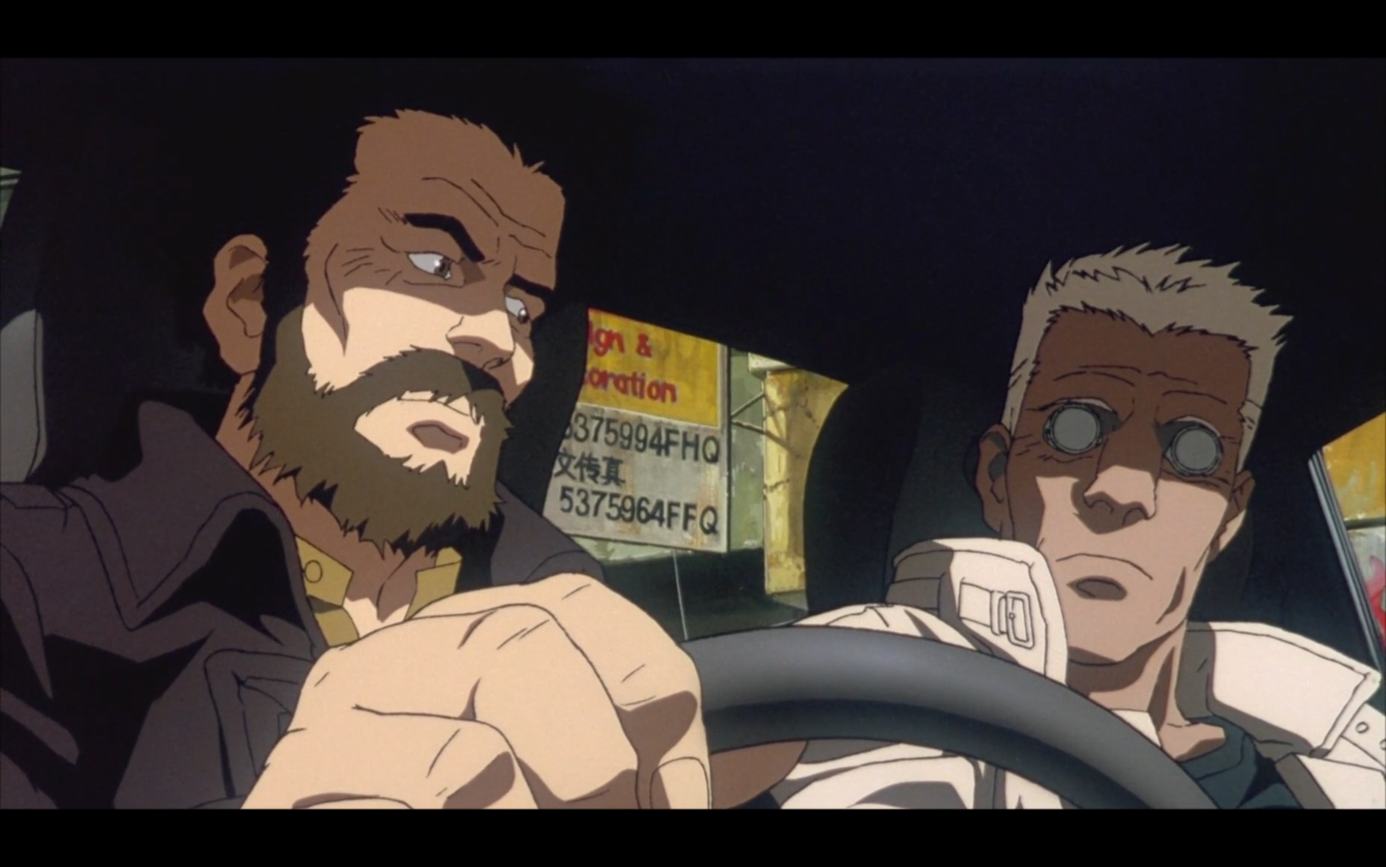 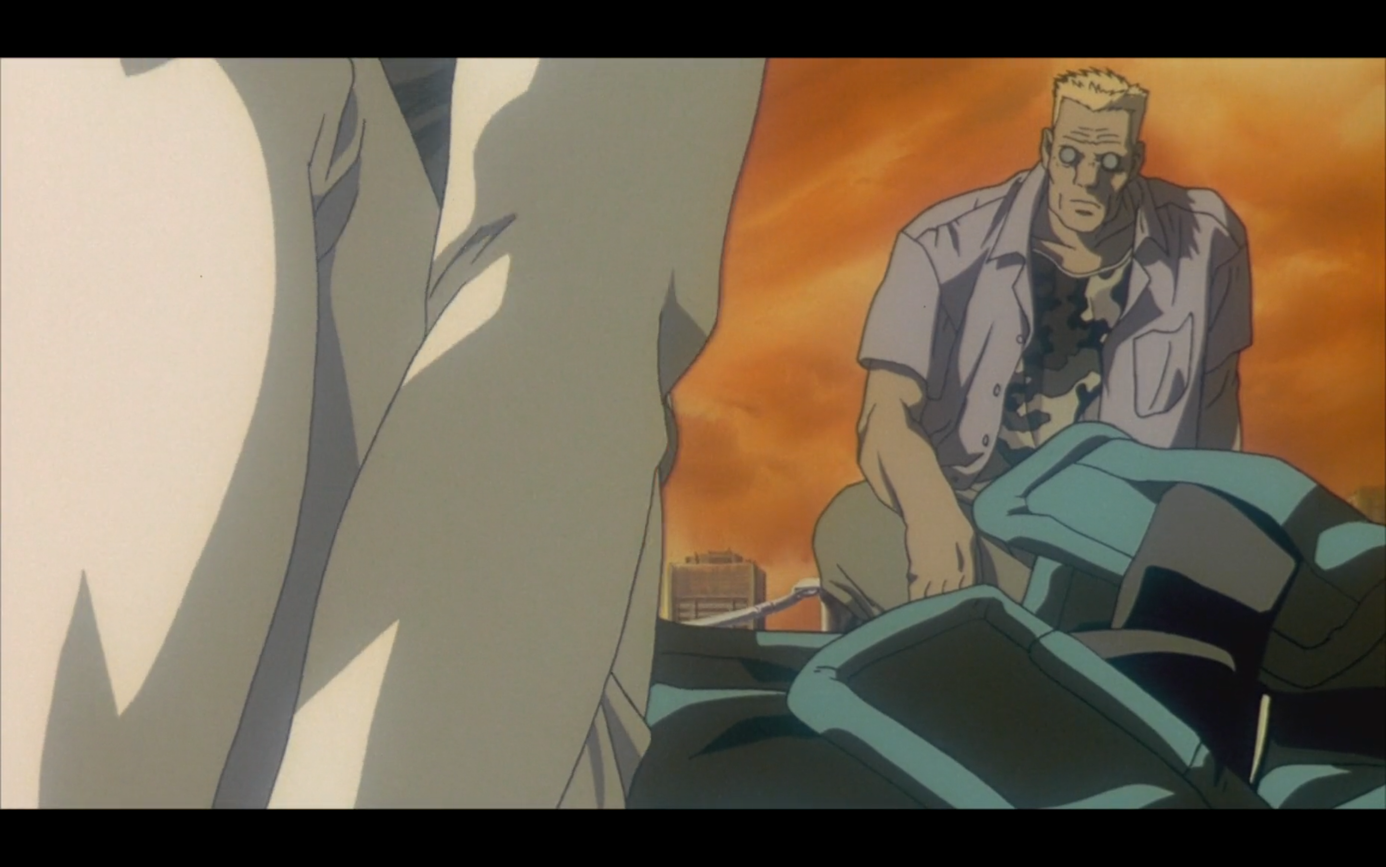 Bijlage 2 - De creatie van Major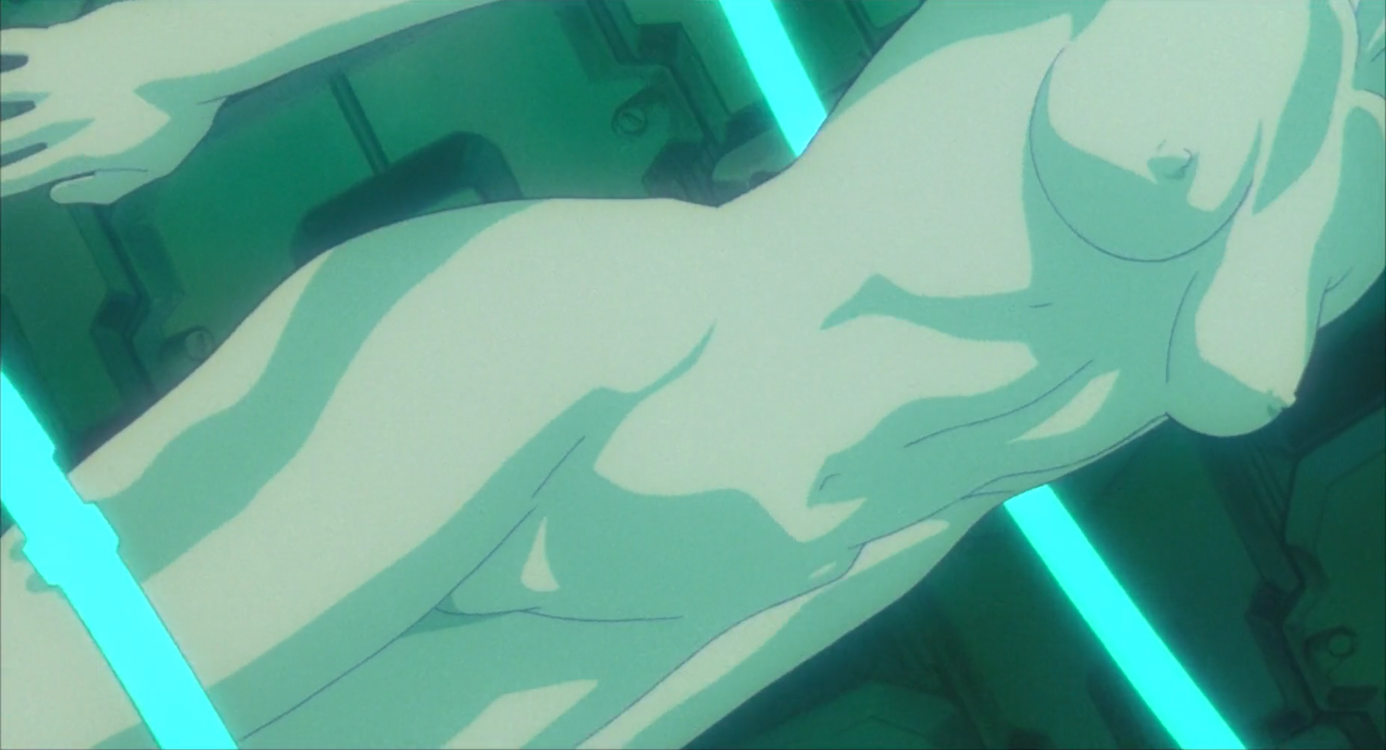 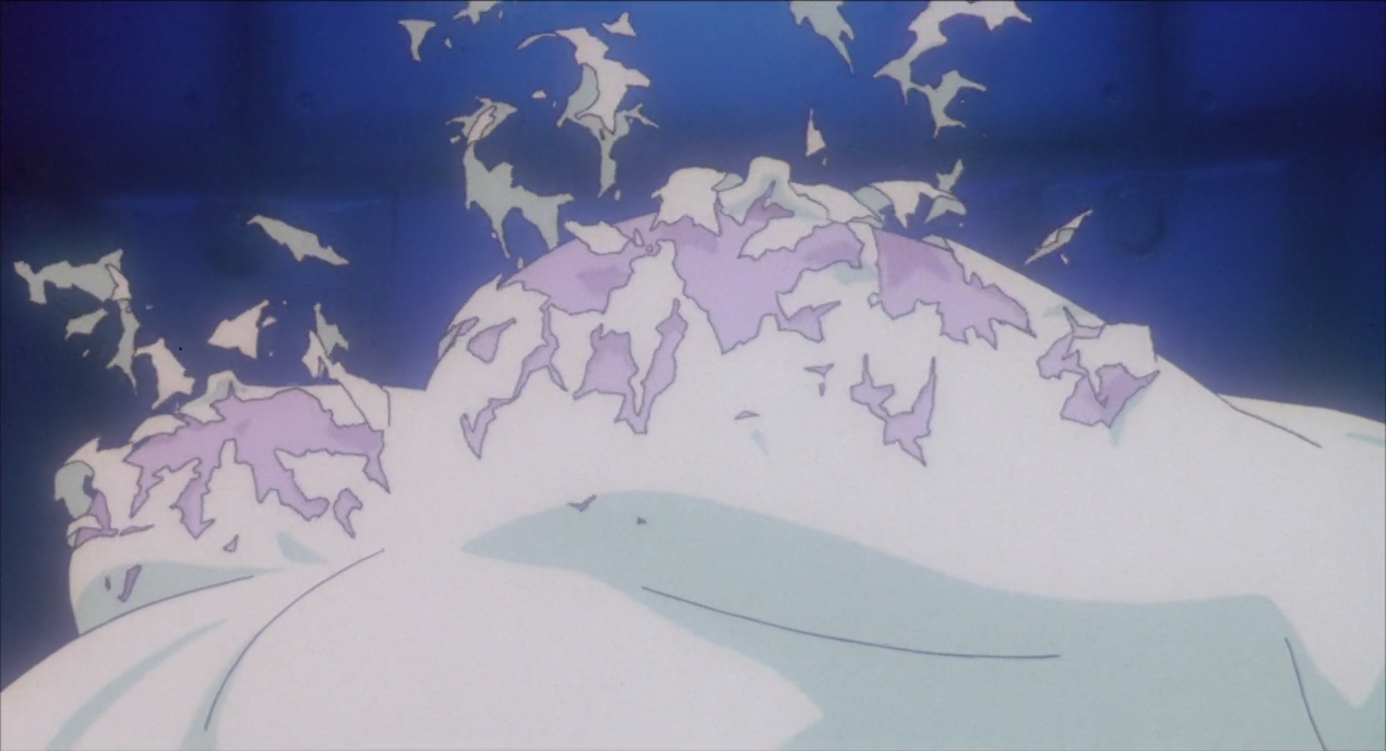 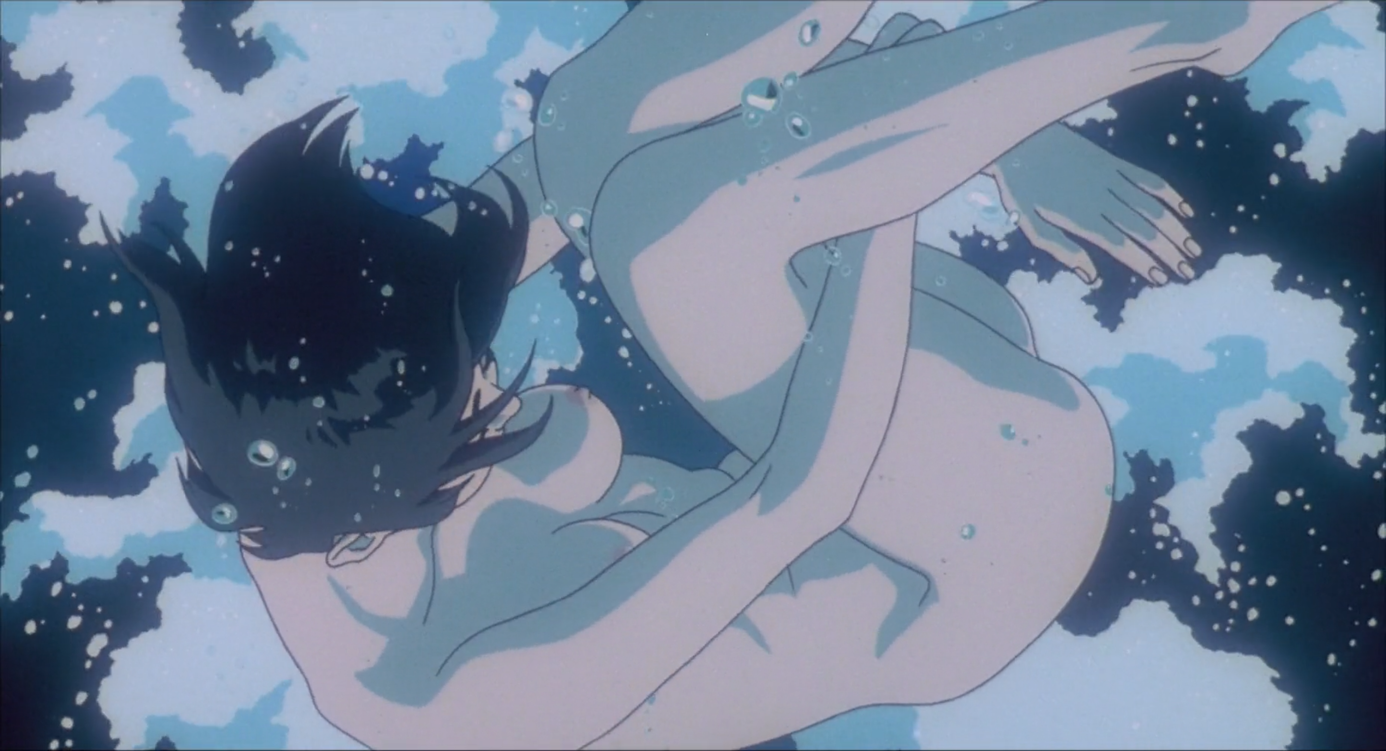 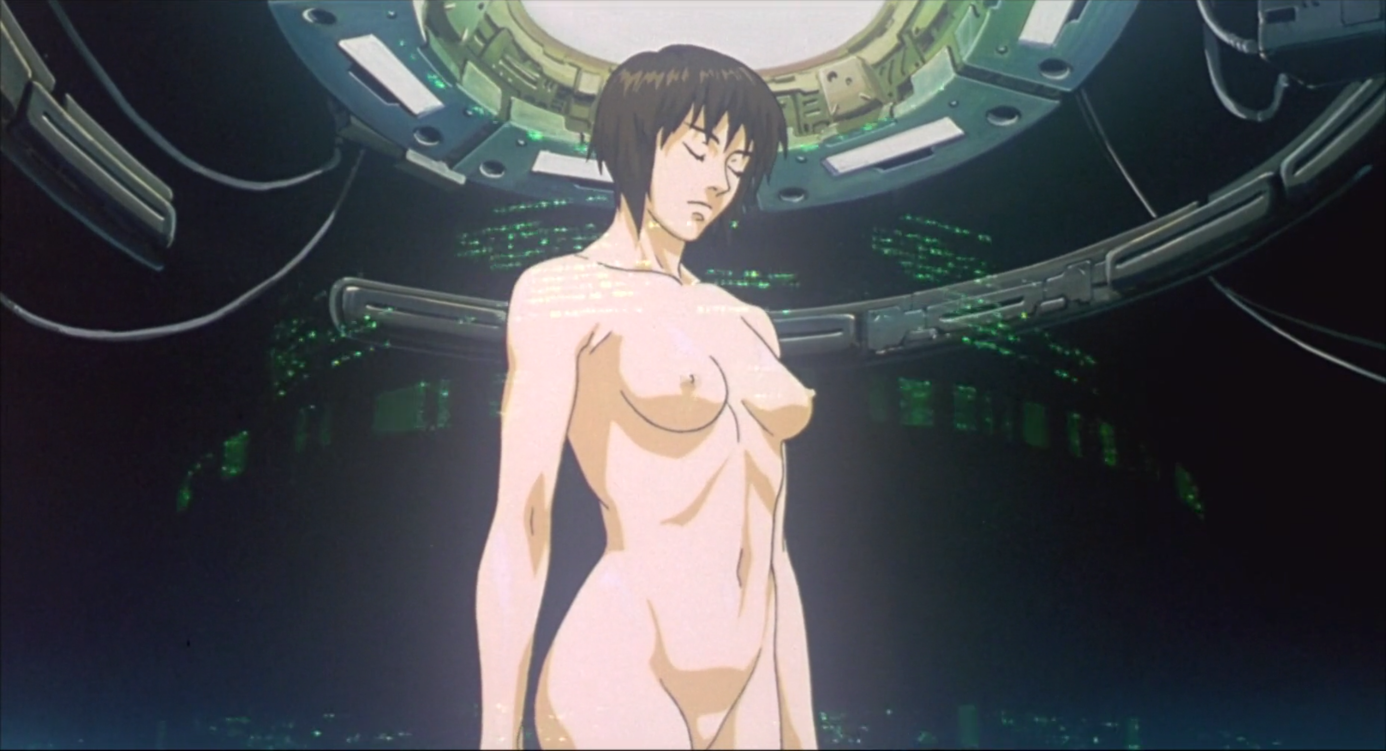 Bijlage 4 - The ArchAndroid (2010) vs Metropolis (1927)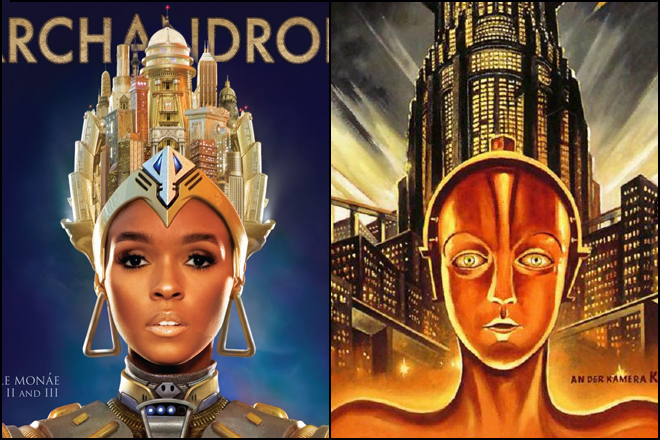 